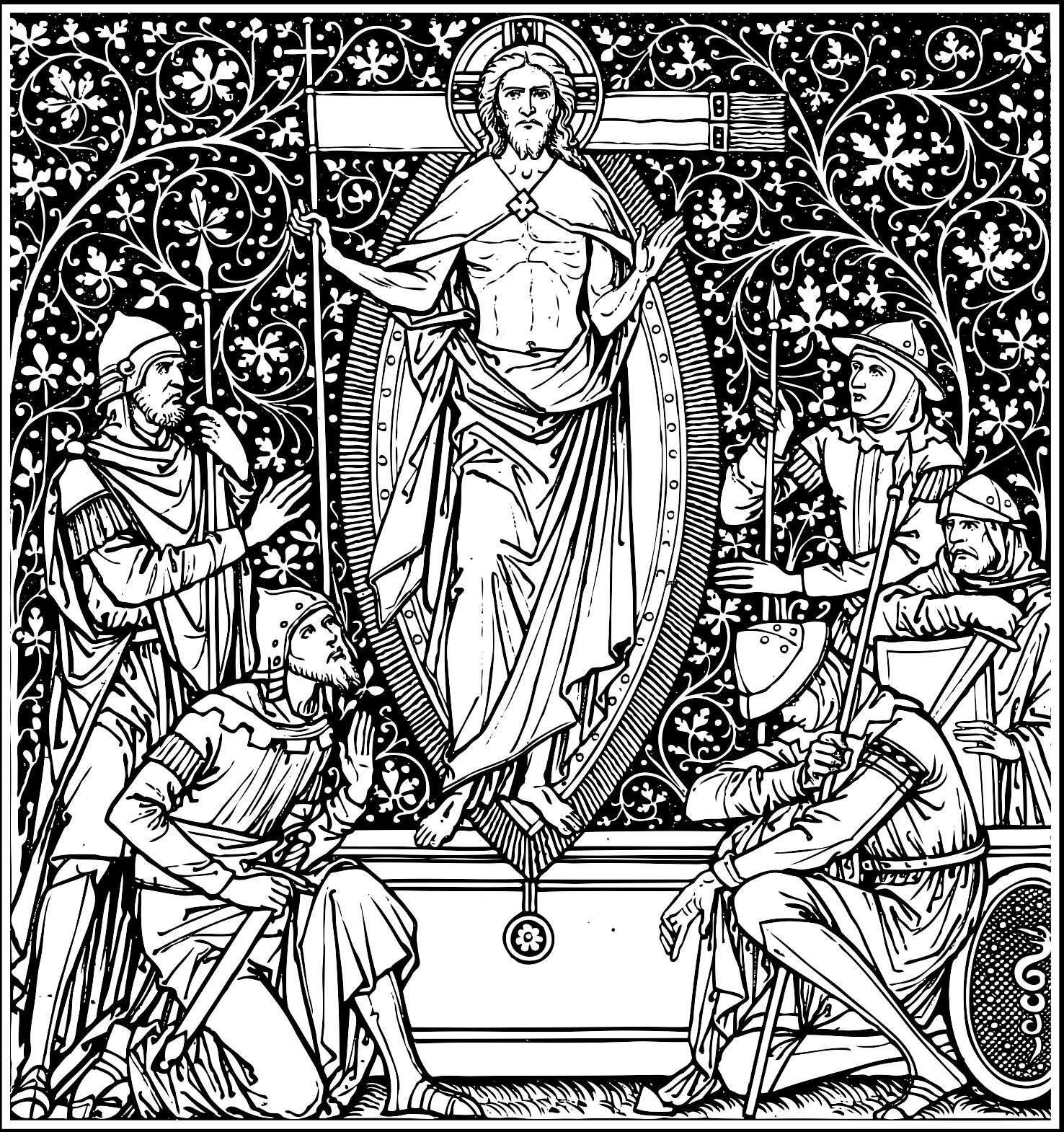 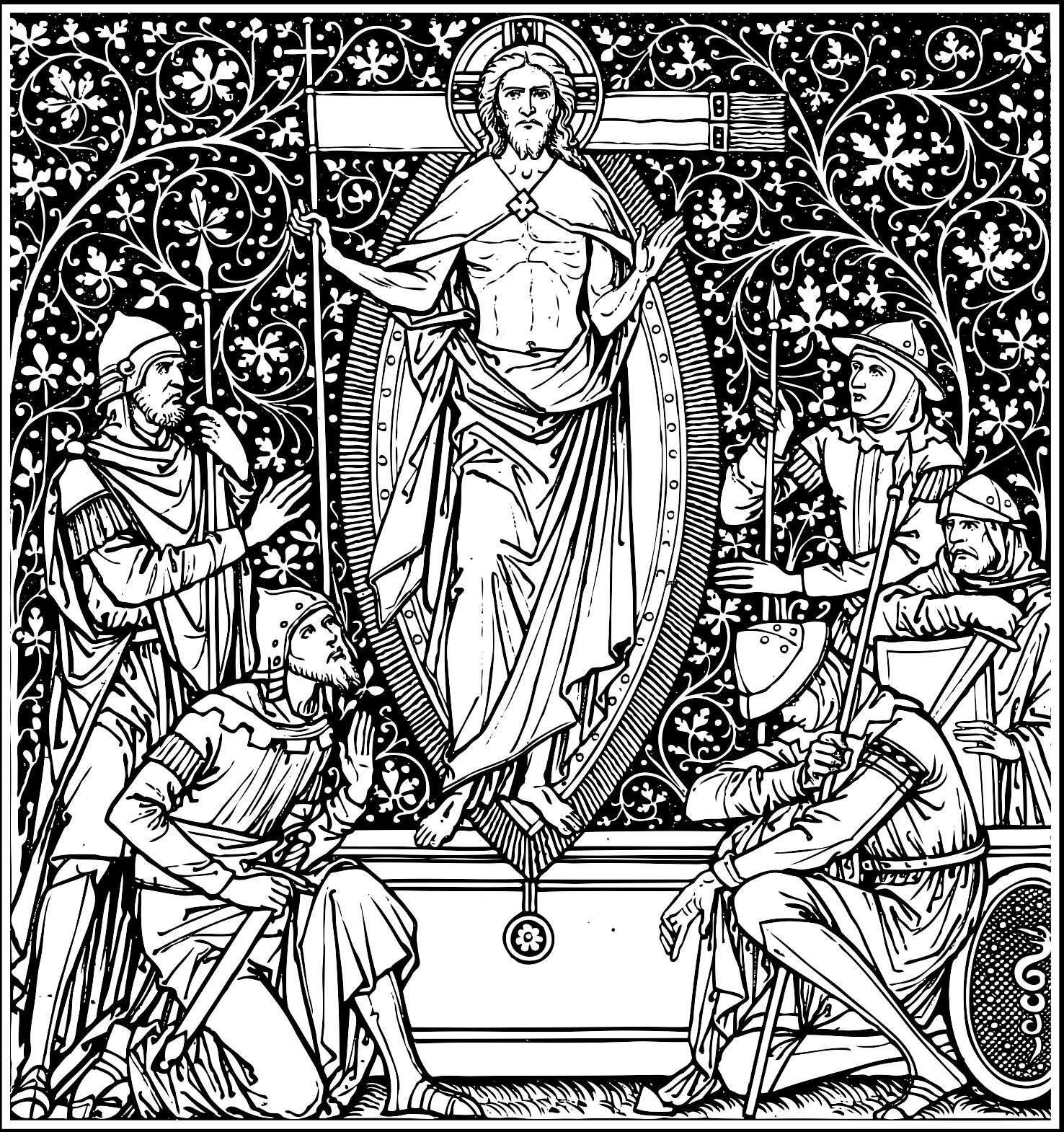 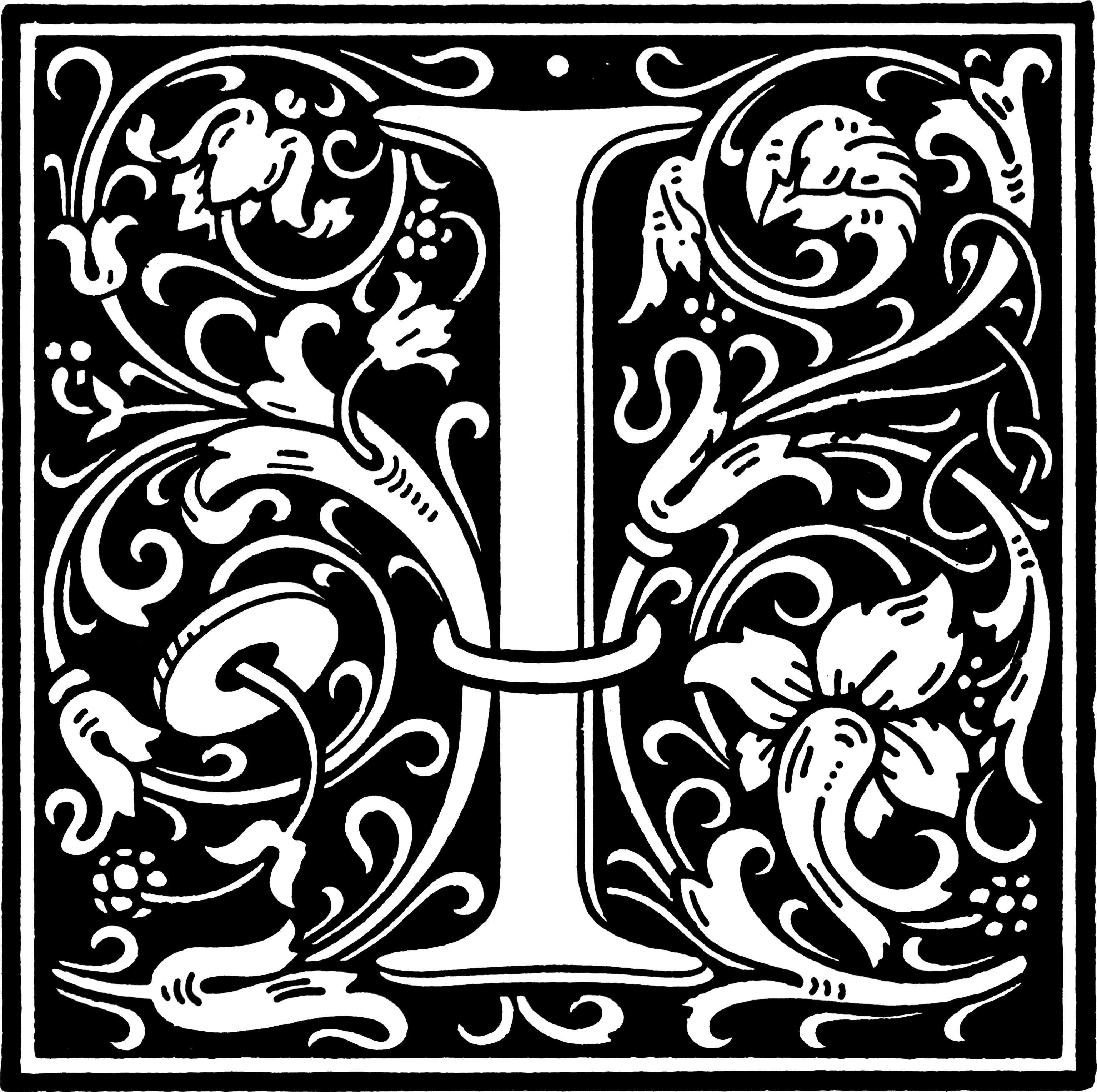 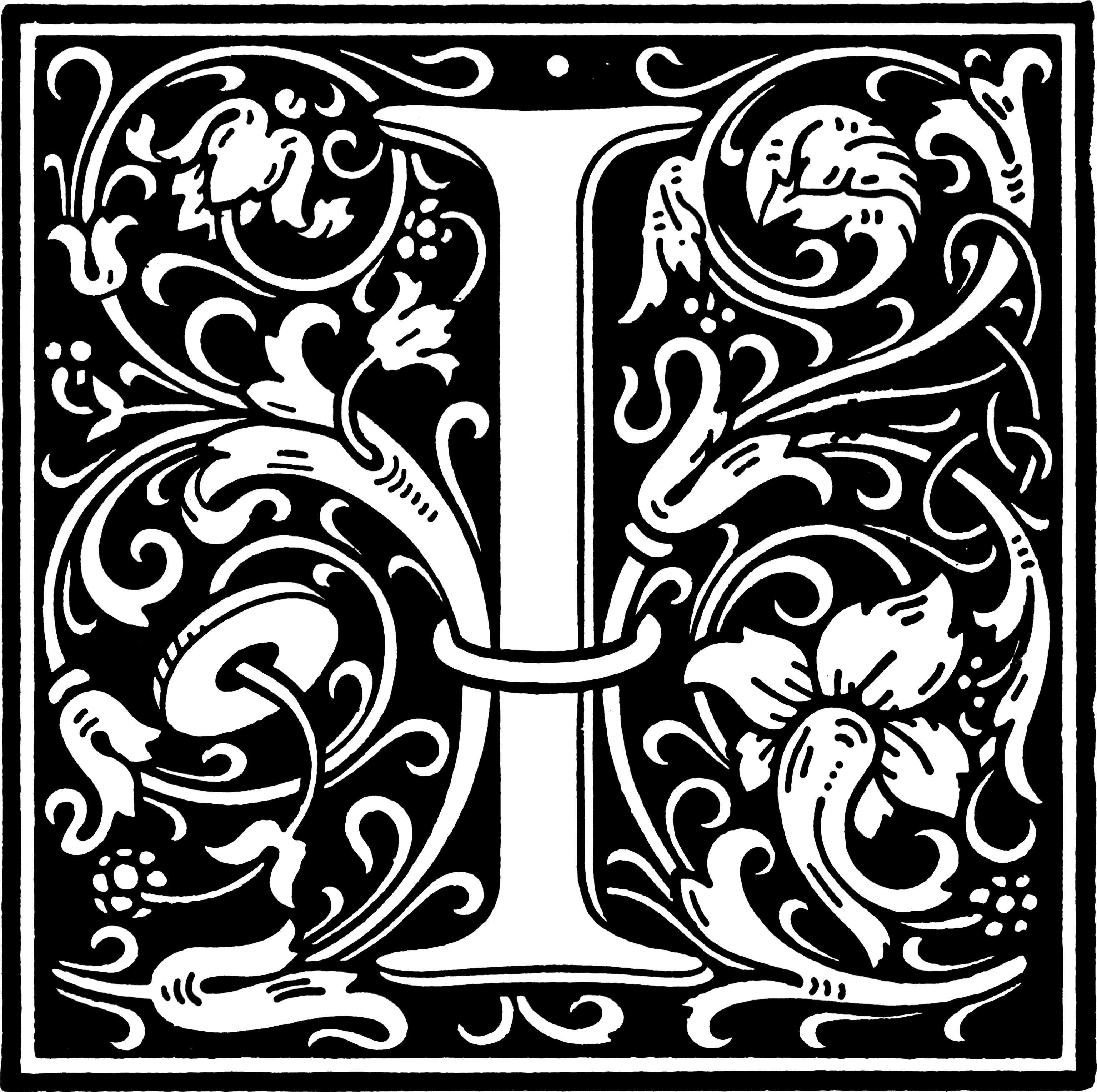 The Lighting of the Paschal CandleAll stand as the procession enters in silence.In the darkness, fire is kindled; after which the Celebrant addresses the people in these wordsDear friends in Christ: On this most holy night, in which our Lord Jesus Christ passed over from death to life, the Church invites her members, dispersed throughout the world, to gather in vigil and prayer, for this is the Passover of the Lord. Here we join our voices with those of faithful Christians across the span of ages. With our mothers and fathers, our sisters and brothers, the holy forebears of our ancient faith, we gather in darkness to light the new Paschal fire, to recount God’s saving deeds, to pass through the waters of baptism, and to share with all creation in the triumph of our mighty King. This is the Great Vigil of Easter.Let us pray.Eternal God, ruler of the ages, through your only-begotten Son you have bestowed upon your people the brightness of your eternal light: Sanctify this new fire, and grant that in this Paschal feast we may so burn with heavenly desires, that with pure minds we may attain to the festival of everlasting light; through Jesus Christ our Lord. Amen.The Paschal Candle is then lighted from the newly kindled fire, and the Deacon bearing the Candle, carries it to its stand, pausing three times and saying 	The Light of Christ.People 	Thanks be to God.The Exsultet A person appointed sings the Exsultet, the ancient prayer before the Paschal Candle. Candles distributed to the congregation are lighted from the Paschal Candle at this time. 
Other candles and lamps in the church, except for those at the Altar, may also be lighted.Rejoice now, heavenly hosts and choirs of angels, and let your trumpets shout Salvation for the victory of our mighty King. Rejoice and sing now, all the round earth, bright with a glorious splendor, for darkness has been vanquished by our eternal King. Rejoice and be glad now, Mother Church, and let your holy courts, in radiant light, resound with the praises of your people. All you who stand near this marvelous and holy flame, pray with me to God the Almighty for the grace to sing the worthy praise of this great light; through Jesus Christ his Son our Lord, who lives and reigns with him, in the unity of the Holy Spirit, one God, for ever and ever. 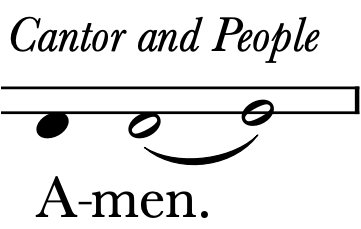 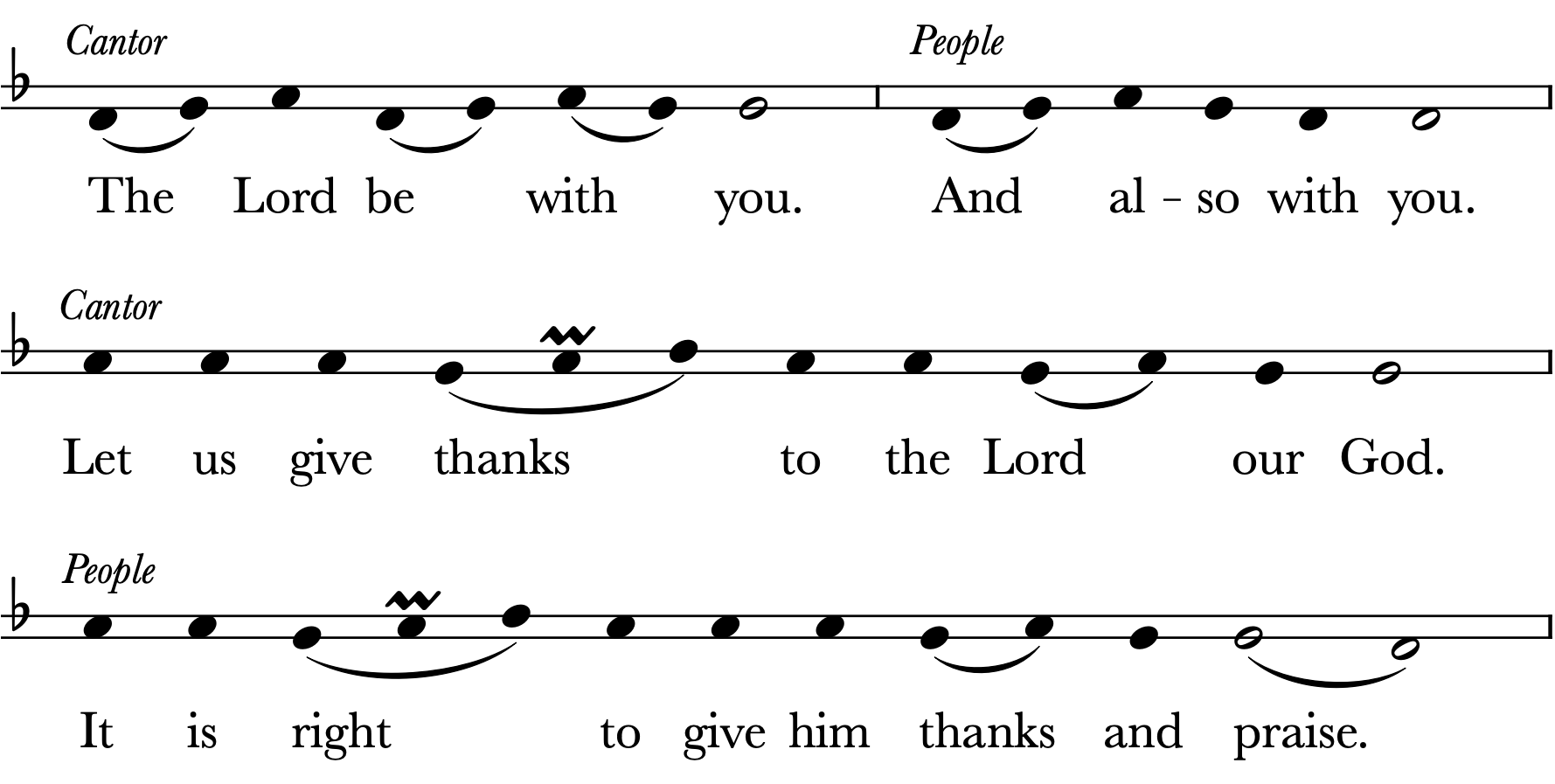 It is truly right and good, always and everywhere, with our whole heart and mind and voice, to praise you, the invisible, almighty, and eternal God, and your only-begotten Son, Jesus Christ our Lord; for he is the true Paschal Lamb, who at the feast of the Passover paid for us the debt of Adam’s sin, and by his blood delivered your faithful people. This is the night, when you brought our fathers, the children of Israel, out of bondage in Egypt, and led them through the Red Sea on dry land. This is the night, when all who believe in Christ are delivered from the gloom of sin, and are restored to grace and holiness of life. This is the night, when Christ broke the bonds of death and hell, and rose victorious from the grave. How wonderful and beyond our knowing, O God, is your mercy and loving-kindness to us, that to redeem a slave, you gave a Son. How holy is this night, when wickedness is put to flight, and sin is washed away. It restores innocence to the fallen, and joy to those who mourn. It casts out pride and hatred, and brings peace and concord. How blessed is this night, when earth and heaven are joined and man is reconciled to God. Holy Father, accept our evening sacrifice, the offering of this candle in your honor. May it shine continually to drive away all darkness. May Christ, the Morning Star who knows no setting, find it ever burning—he who gives his light to all creation, and who lives and reigns for ever and ever. The Liturgy of the WordThe Celebrant introduces the Scripture readings, sayingBrothers and sisters, it was the custom of the early Church to gather before the dawn of Easter’s first light, and to recount the ancient stories of our faith. Let us hear anew the record of God’s saving deeds in history, how he saved his people in ages past; and let us pray that our God will bring each of us to the fullness of redemption.The Story of Creation    
[Genesis 1:1—2:2]Laurye MesserThe People join the reader in the following responsive reading.Reader	In the beginning, on the first day, God created the heavens and the earth. God said, “Let there be light,” and there was light. And God saw that it was good.People	Blessed be the God of radiance and warmth, of energy and hope;
Blessed be the God of light.Reader	In the beginning, on the second day, God created a dome to separate the waters from the waters. God called the dome “sky” and saw that it was good.People	Blessed be the God of rain and rivers, of water and air;
Blessed be the God of the ocean and sky.Reader	In the beginning, on the third day, God gathered the waters together and caused dry land to appear. God spoke, and the fertile earth brought forth every shade of green and every blossom in all their vibrant colors, and God saw that it was good.People	Blessed be the God of the flowers in their splendor, 
the trees in their majesty and strength;
Blessed be the God of the green-brown earth.Reader	In the beginning, on the fourth day, God created the sun, the moon and the stars, to separate day from night, to mark the seasons. And God saw that it was good.People	Blessed be the God of signs and of seasons, of night and day;
Blessed be the God of the heavens and of time.Reader	In the beginning, on the fifth day, God created all the living creatures of sea and sky, and blessed them, and called them good.People	Blessed be the God of swimming and scales, of feathers and flight;
Blessed be the God of the creatures of sea and sky.Reader	In the beginning, on the sixth day, God created the animals of the earth, and made humankind in the image of God, and God saw that it was very good.People	Blessed be the God of flesh and bone, of souls that live and love;
Blessed be the God of the animals and of all humankind.Reader	In the beginning, on the seventh day, God created rest, and entered into a rest from all the work that had been done. And God saw that rest was very, very good, indeed.People	Blessed be the God of renewal and peace, of leisure and play;
Blessed be the God of holy sabbath rest.Reader	Blessed be God, O you people! Blessed be God!People	Blessed be God, Ruler of the ages! 
Blessed be God, now and forevermore! Amen.All stand as they are able and sing the following.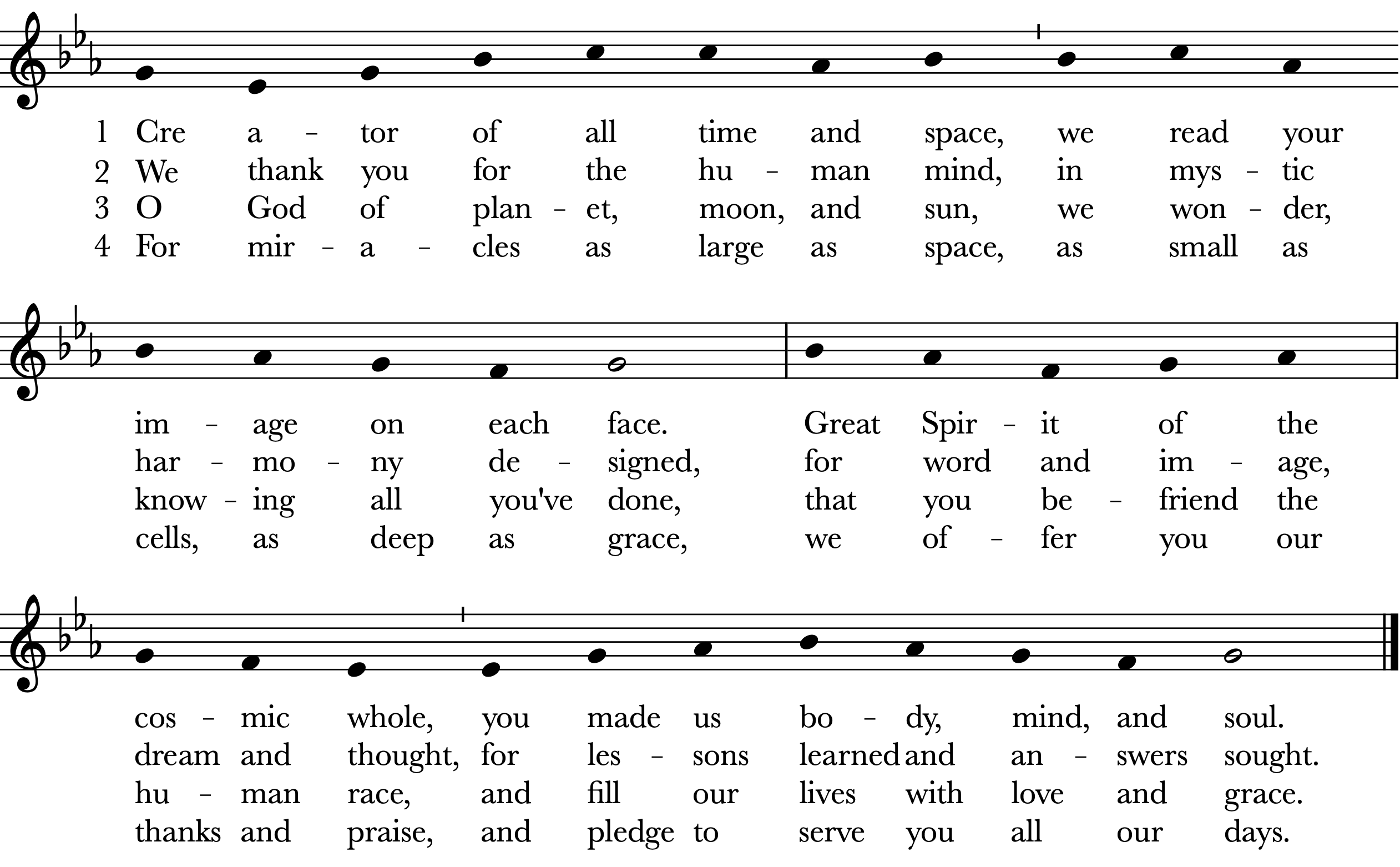 The Celebrant saysLet us pray. (Silence)O God, who wonderfully created, and yet more wonderfully restored, the dignity of human nature: Grant that we may share the divine life of him who humbled himself to share our humanity, your Son Jesus Christ our Lord. Amen.Noah and the Flood
[Genesis 7:1-5,11-18; 8:6-18; 9:8-13]Christine Hanson, Jeff Couch & Anna Blalock
The readers appointed tell the story of Noah and the flood. After the reading, all stand as they are able and sing the following.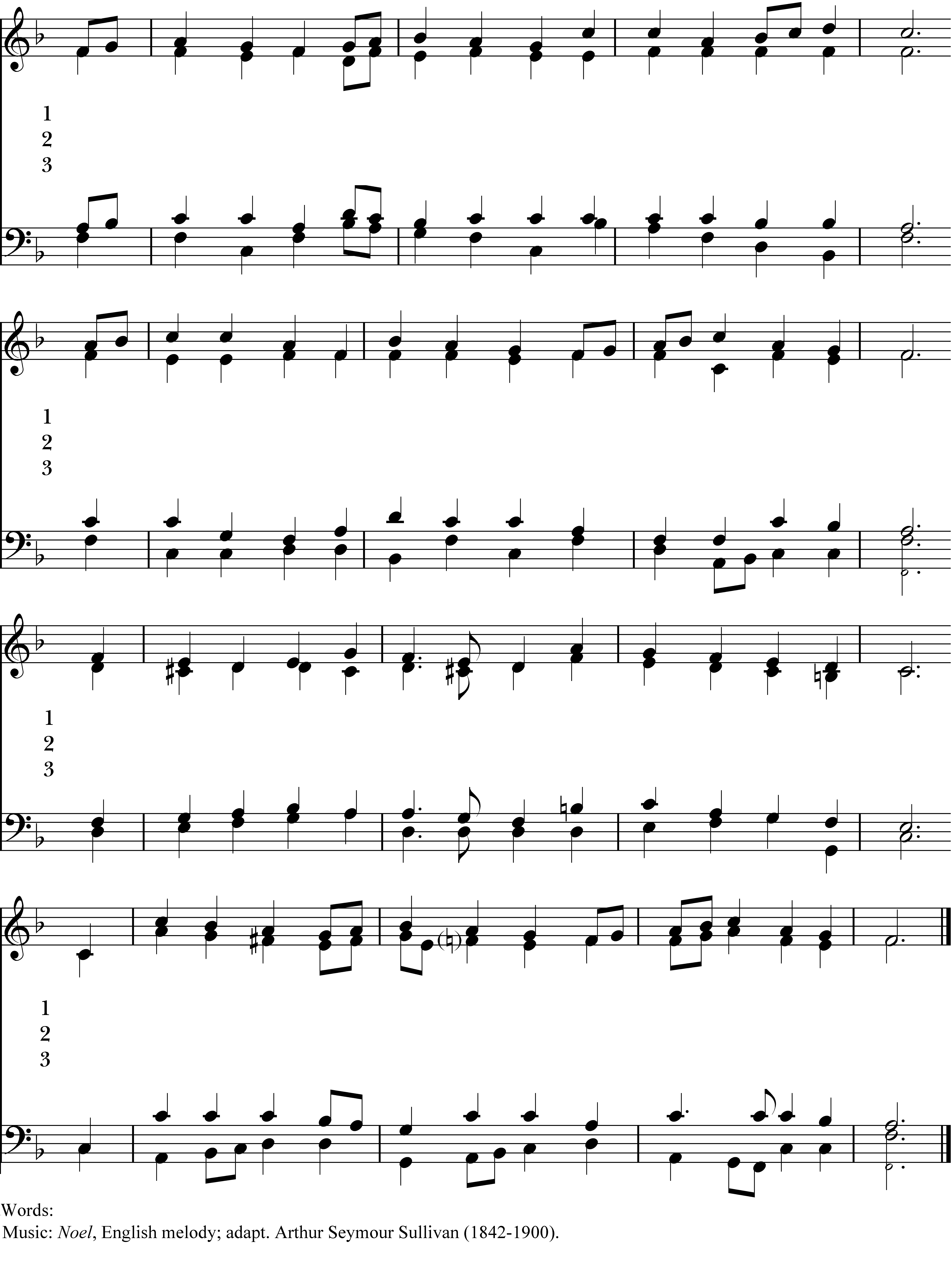 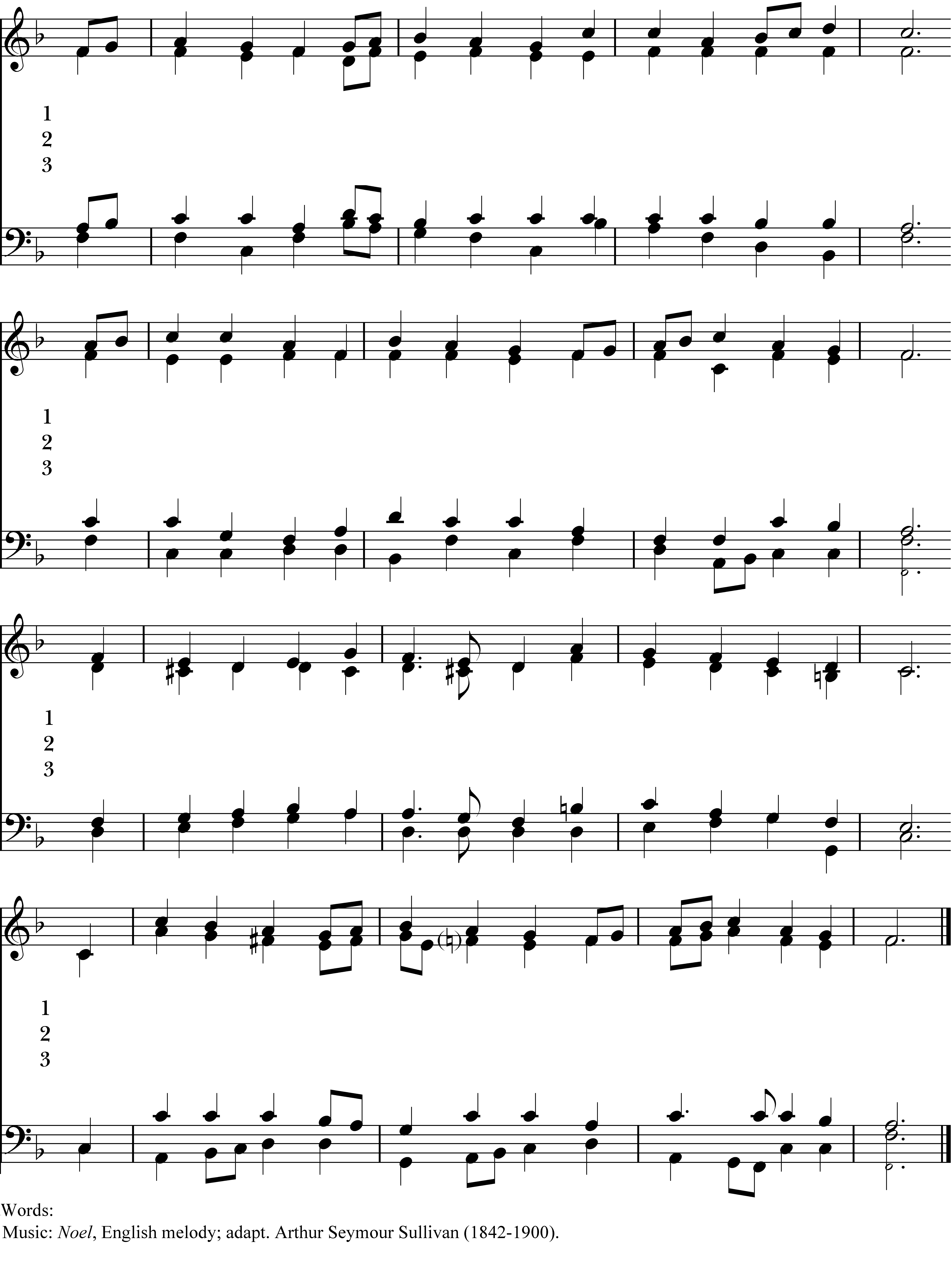 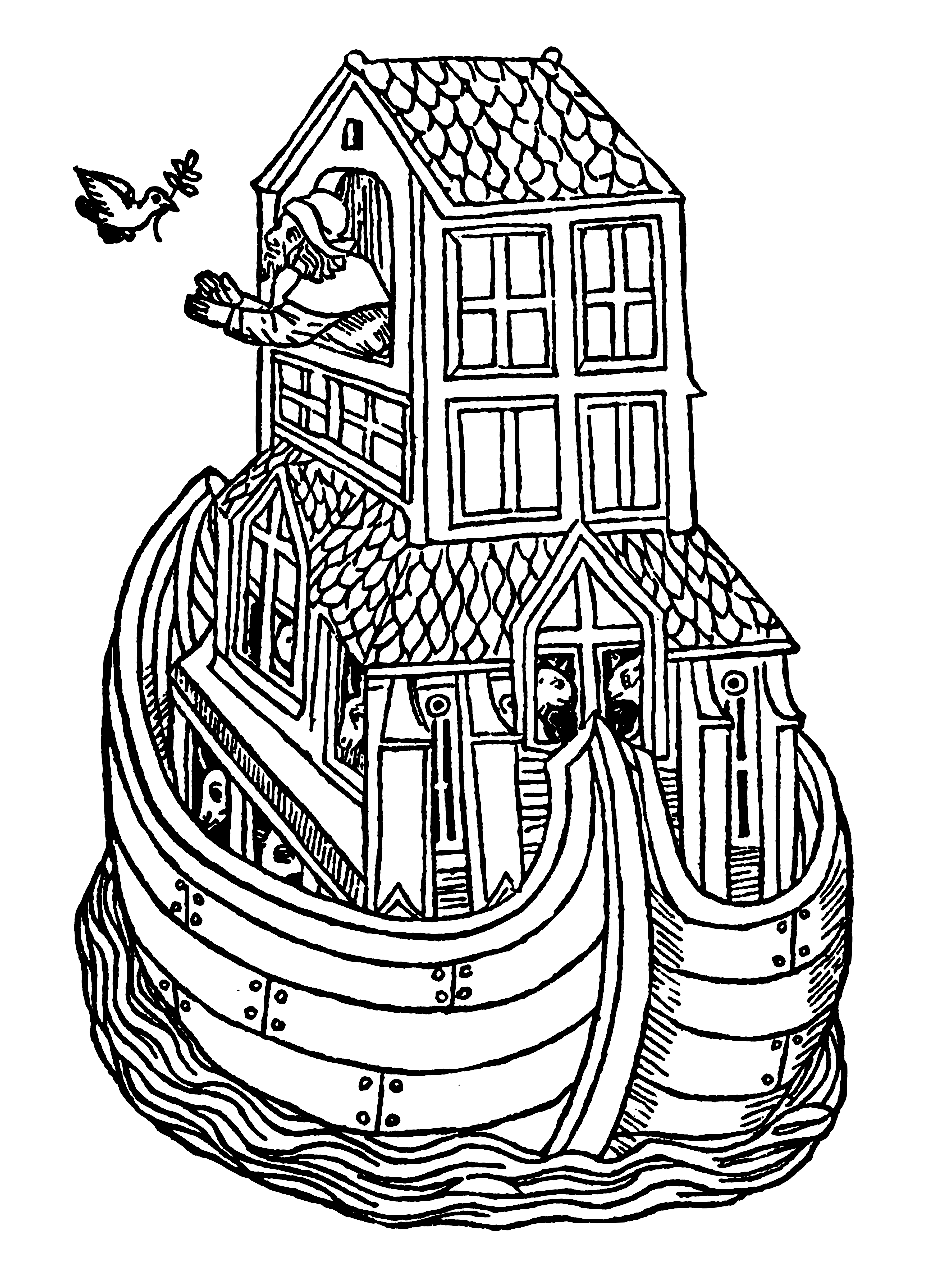 The Celebrant saysLet us pray. (Silence)Almighty God, you have placed in the skies the sign of your covenant with all living things: Grant that we, who are saved through water and the Spirit, may worthily offer to you our sacrifice of thanksgiving; through Jesus Christ our Lord. Amen.Elijah and the Prophets of Ba’al    
[1 Kings 18:20-39]Cindy Sessions & Kyle GriffisThe People join the appointed readers in the following responsive reading.Narrator	In those days, during the reign of King Ahab and Jezebel, the people of Israel lost their way. Not only did they worship the Lord their God, but they also began to worship the foreign god Ba’al. And so it came to pass that the prophet Elijah gathered all the people, and said, Elijah	Just how long are you all going to go limping around with two different opinions? If the Lord is God, then follow him; but if Ba’al is God, then follow him.Narrator	The people answered him not a word. Then Elijah said unto the people, Elijah	Let us put this matter to a test. You know that I, even I only, remain a prophet of the Lord; but Ba’al has four hundred and fifty prophets working for him. Let us take two bulls, then. The prophets of Ba’al may choose a bull for themselves, cut it into pieces, and lay it on the wood of the altar. But they shall not set fire to it. 	And I, the prophet of the Lord, will do the same. I will cut the other bull and lay it on wood of the altar, but I will not set fire to it. Then all of you can call on the name of your gods while I call on the name of the Lord: and the God who answers with fire, let him be God!Narrator	And all the people answered saying, People	Yes! Yes! So say we all!Narrator	And so Elijah said to the prophets of Ba’al, Elijah	Go and choose a bull for yourselves, and since there are so many of you, prepare your bull first. Then call on the name of your god, but do not put any fire to the altar.Narrator	And so the prophets of Ba’al took the bull which they had chosen. They dressed it, placed it on the altar, and called on the name of Ba’al from morning until noon, yelling loudly, People	Hear us, O Ba’al! 
Hear us, O Ba’al!Narrator	But there was no voice, nor any that answered. And the prophets of Ba’al leaped and danced upon the altar which had been made. At noonday Elijah began mocking them, saying,Elijah 	Yes! Yes! Cry aloud and make your noise, for surely your god can hear you! Perhaps he has just gone off to meditate somewhere. Maybe he has wandered off on a journey or is away on vacation. Perhaps he’s on the toilet! Maybe your god is asleep and needs you to wake him up!Narrator	And so they cried louder, cutting themselves after their manner with knives and lancets, till the blood gushed out upon them. They continued to cry out,People	Hear us, O Ba’al! 
Hear us, O Ba’al!Narrator	But still, there was no word, no answer, no response. And so Elijah said unto all the people, Elijah	Come near to me. Narrator	All the people came near to him, and Elijah repaired the altar of the Lord that was broken down. Then he took twelve stones, according to the number of the tribes of Israel, and with those stones he built an altar in the name of the Lord. 	And Elijah dug a trench all around the altar, as great as would hold two full measures of grain. And he put the wood on the altar, cut the bull into pieces, laid it on the wood, and said, Elijah	Come! Fill up four barrels with water. Pour the water over the bull, over the wood, and over the whole altar. Narrator	The people did as he asked, and he said, Elijah	Do it again! Narrator	So they did it a second time, and he said,Elijah	Do it again!Narrator	And they did it the third time so that the water soaked the altar and filled the trench all around it. Finally, at the time of the evening sacrifice, Elijah the prophet came near, and declared, Elijah	Lord God of Abraham, Isaac, and of Israel! Let it be known this day that you alone are God in Israel, and that I am your servant, and that I have done all these things according to your command. Hear me, O Lord, hear me, that this people may know that you are the Lord, and turn their heart back again!Narrator	Immediately, the fire of the Lord fell from heaven. It consumed the burnt sacrifice—and the wood, and the stones, and even the dust—and it licked up all the water that was in the trench. And when all the people saw it, they fell on their faces, and they declared in a loud voice, People	The Lord, he is God! 
The Lord, he is God! 
The Lord, he is God! 
Amen.All stand as they are able and sing the following.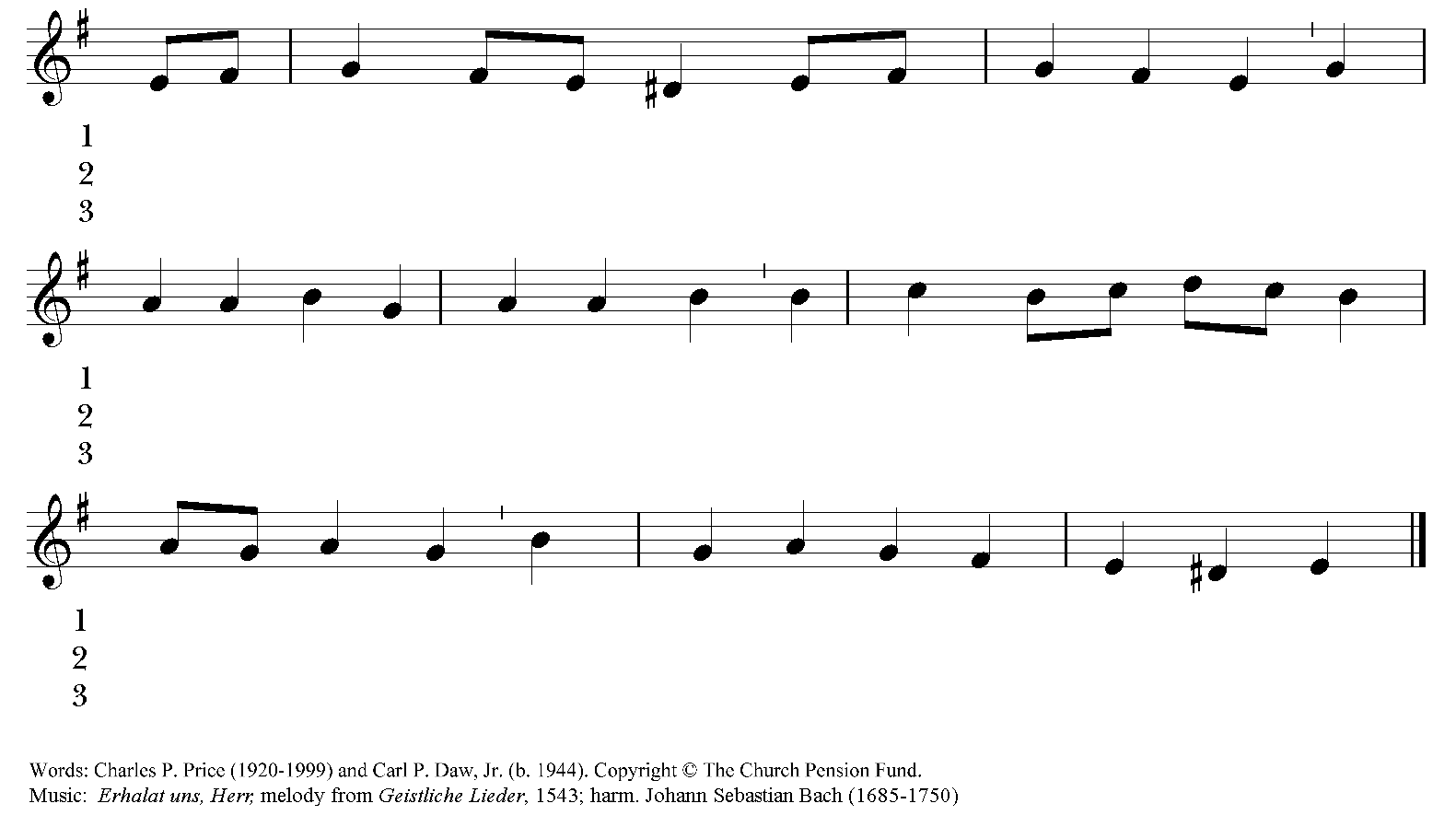 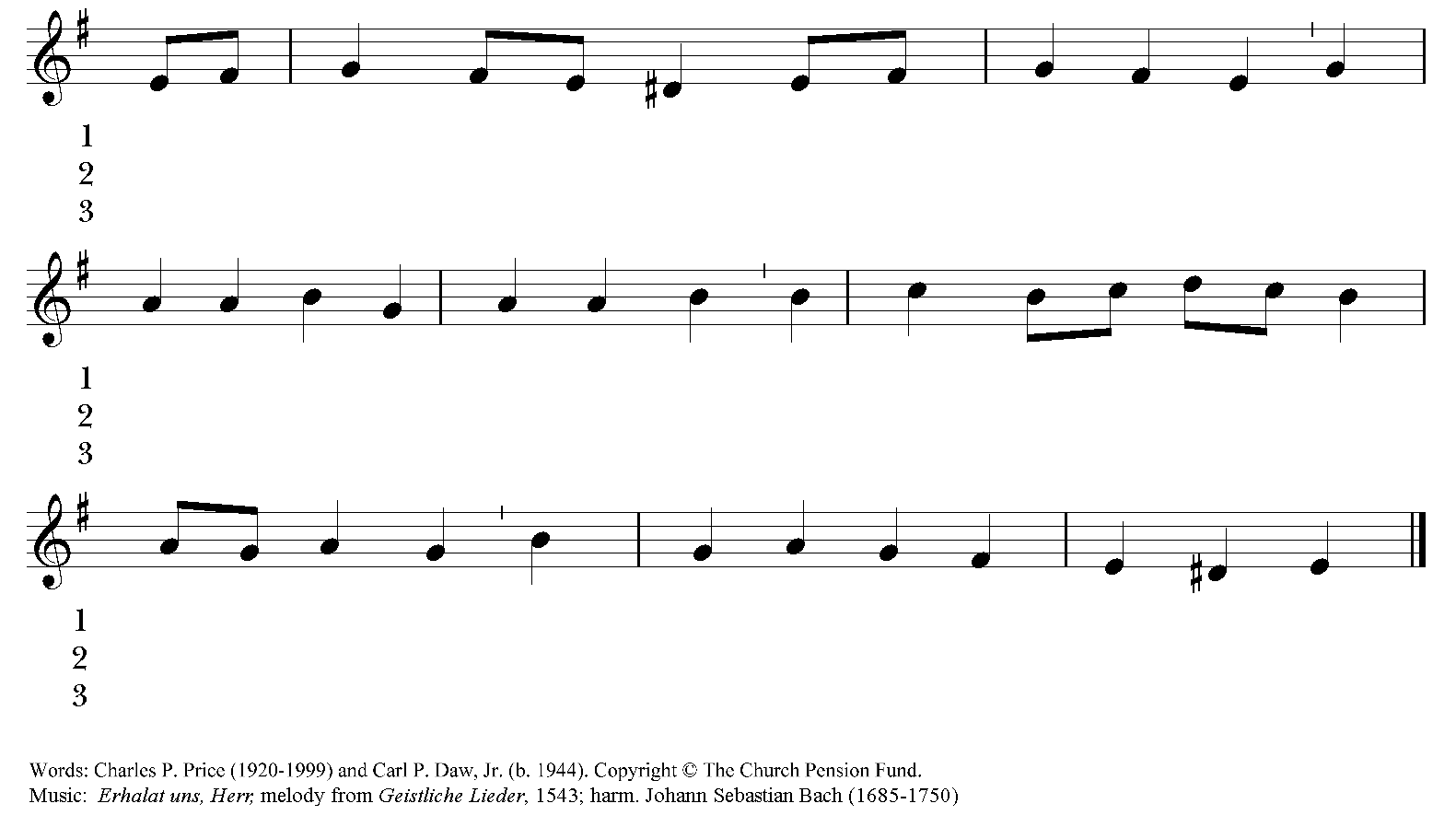 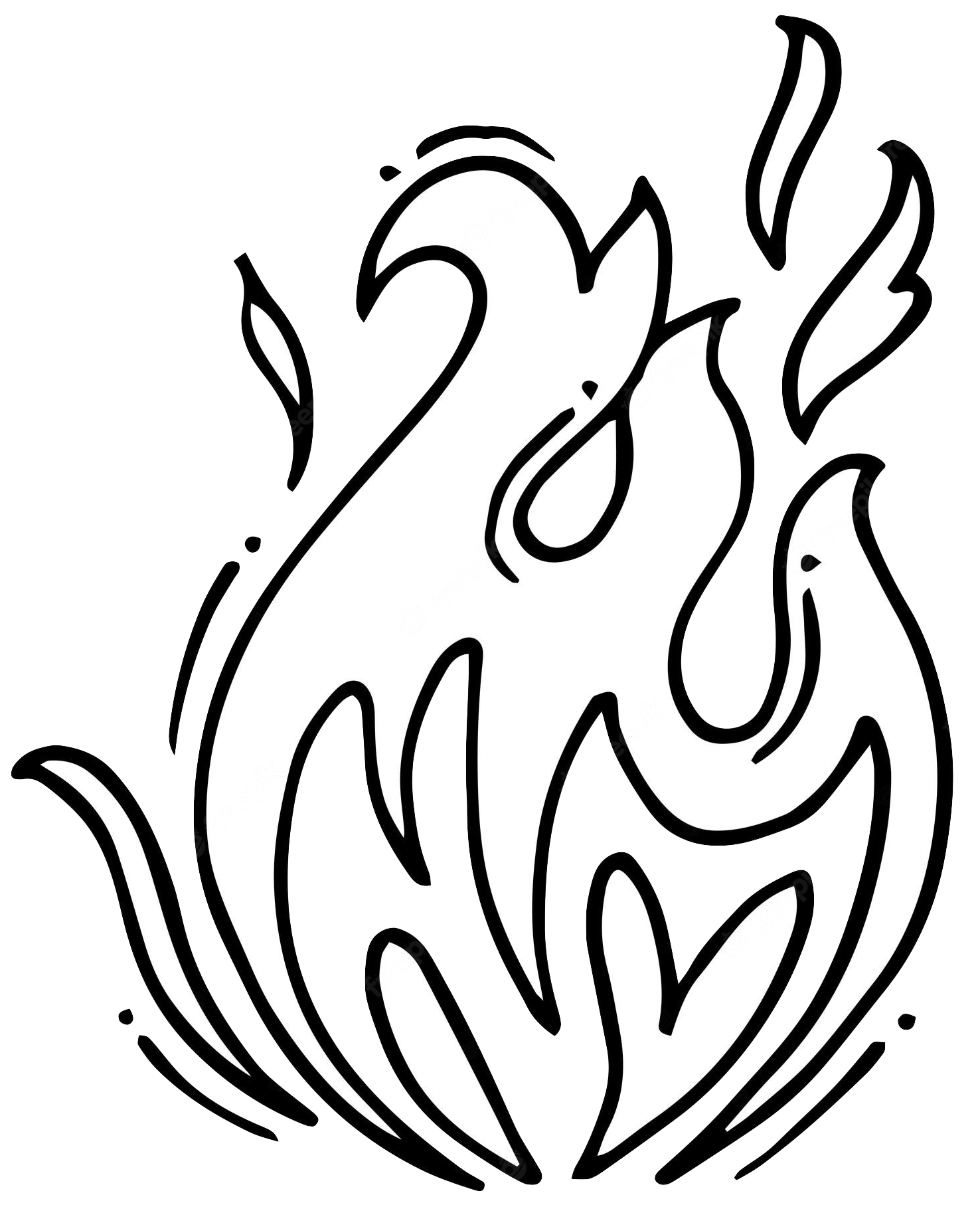 The Celebrant saysLet us pray. (Silence)Almighty God, you alone can bring into order the unruly wills and affections of sinners: Grant your people grace to love what you command and desire what you promise; that, among the swift and varied changes of the world, our hearts may surely there be fixed where true joys are to be found; through Jesus Christ our Lord, who lives and reigns with you and the Holy Spirit, one God, now and for ever. Amen. Israel’s Deliverance at the Red Sea
[Exodus 14:10—15:1]Pam Jordan Anderson, Allison Manausa & Ben BowersoxThe People join the appointed readers in the following responsive reading.Reader 1	Why is this night different from all other nights?People	This is the Passover of the Lord, when God led us out of slavery in Egypt, through the Red Sea, onto dry ground. 
We remember . . .Reader 2	how we were slaves for four hundred years in Egypt, where we were treated harshly.People	We cried out to the Lord!
He heard us and sent our Father Moses to deliver us.Reader 1	God said to Moses, “Tell old Pharaoh . . .People	to let my people go!”Moses	But who was I to go? I did not know how to speak to Pharaoh, nor how to prove that God had sent me. When Pharaoh would not listen, God sent plagues upon the Egyptians. There were frogs, and lice, and flies.People	There were boils, and hailstorms, and locusts.
There was a thick darkness, heavy as a shroud.Reader 2 	Then the worst and most rending plague of all, the death of every firstborn in all the land of Egypt.Moses	God said to me, “Instruct my people to eat their last meal in Egypt. Tell them to take one lamb for every family and roast it. Tell them to eat it in haste.”People	We ate it with unleavened bread and bitter herbs, with our sandals on our feet and our walking sticks in our hands. We remember . . .Reader 1	how we raised the blood of the lamb and smeared it on our doorposts, so the angel of death would pass over our homes.Reader 2	And then we rose up and left the land of our oppression. We left so quickly . . . People	our dough was still rising, our kneading bowls were wrapped on our shoulders, our sleeping children were nestled in our arms. We remember . . .Reader 1	how happy we were, until we came to the shores of the sea. And then, like frightened children, we forgot that it was the Lord our God who brought us this far, and we began to weep, and wail, and whine. We said . . .People	O Moses, were there no graves in Egypt that you brought us out here to die? We should never have left. How much better to live as slaves than to die in freedom!Moses	A great fear fell over the people, so strong that they longed for slavery once again. But God said:Reader 2	“Moses! Tell my people, ‘Do not be afraid. Stand firm, for the Egyptians you see today, you will never see again. The Lord will fight for you. You have only to stand firm!’”Reader 1	“Lift up your staff, Moses. Stretch out your hand over the sea and divide it. 
The Israelites shall pass on firm, dry ground.”People	The Lord drove back the sea with a strong east wind that blew all night, and turned the sea to dry land. We remember . . .Moses	how the pillar of cloud went before us and behind us, and when Pharaoh’s army came after us, the Lord looked down and threw them into panic. God said:Reader 2	“Moses, stretch out your hand again so the waters of the sea may return 
to their place.”Moses	Thus I did, and the Pharaoh’s army was drowned in the sea.People	Then we feared the Lord, and believed in his servant Moses.Moses	And when we arrived safely on the shore, our mothers danced and our sisters sang all through the night . . .People	because God delivered us from the bondage of slavery 
and led us through the sea on dry foot. 
The Lord brought us home to the land of promise.Readers	This is the Passover of the Lord . . .People	. . . and we remember! 
We remember! 
We remember! 
Amen.All stand as they are able and sing the following.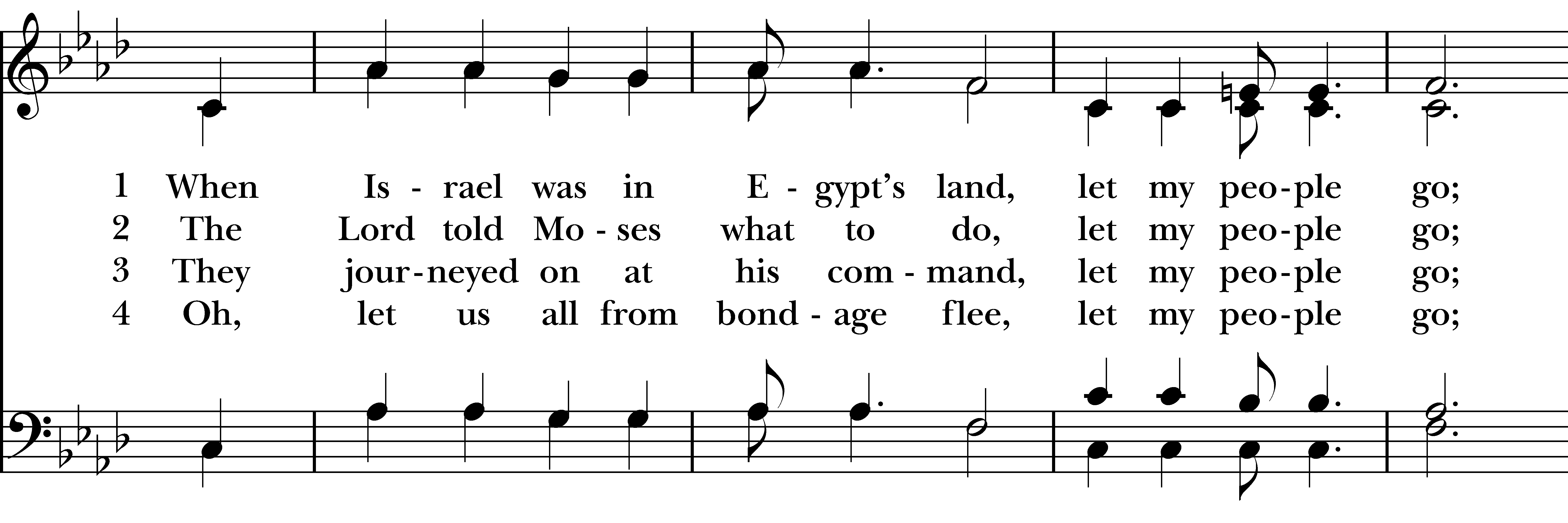 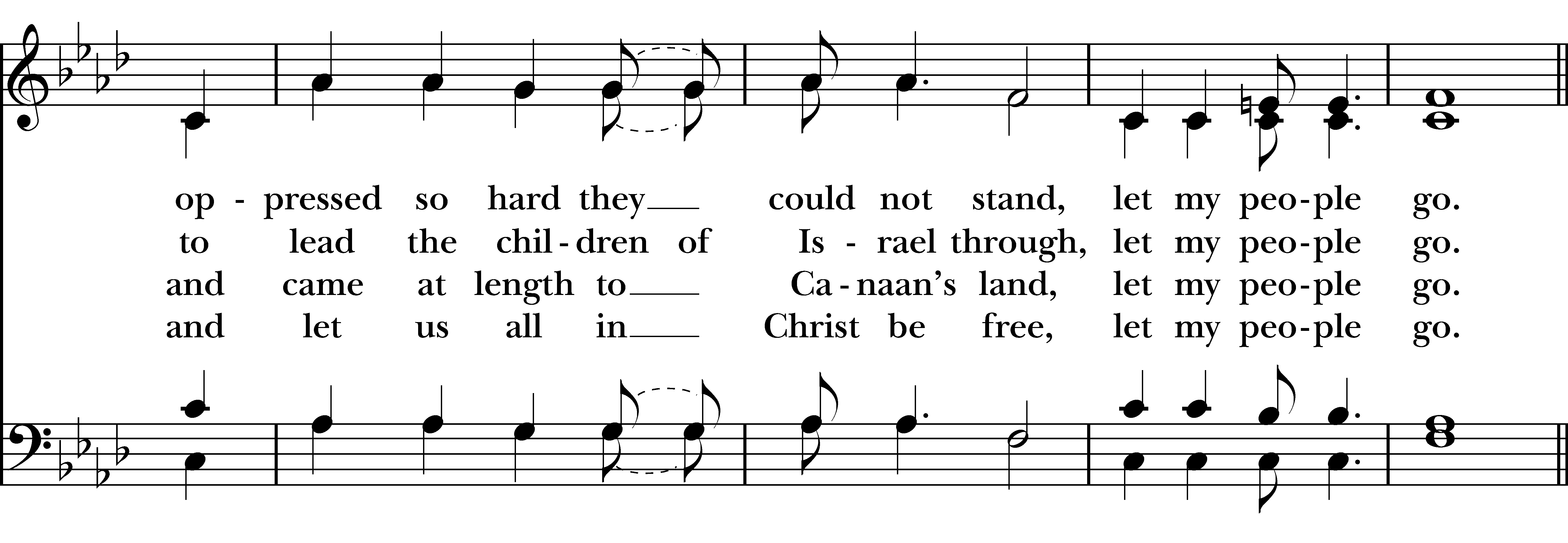 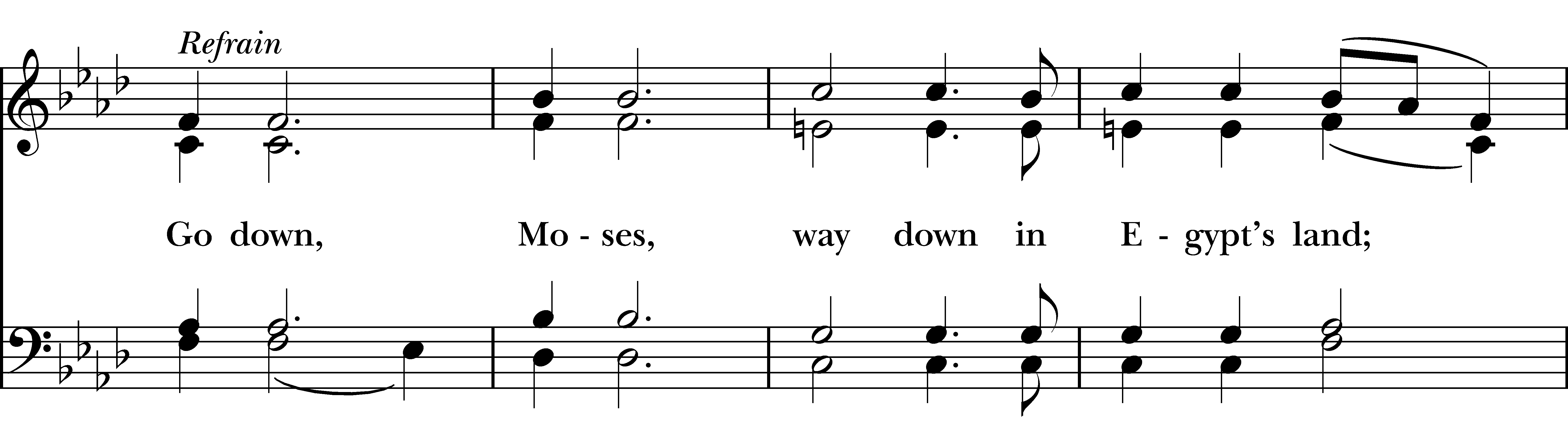 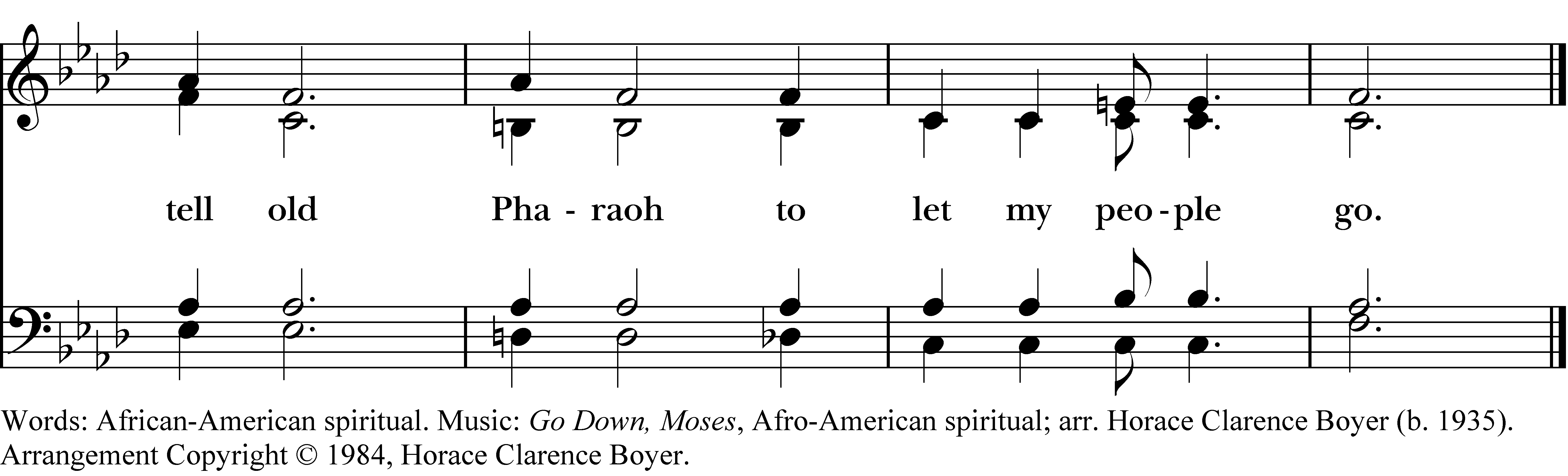 The Celebrant says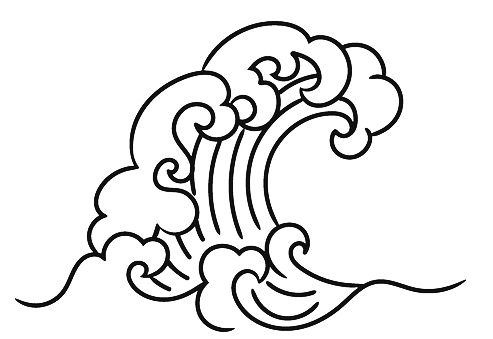 Let us pray. (Silence)O God, whose wonderful deeds of old shine forth even to our own day, you once delivered by the power of your mighty arm your chosen people from slavery under Pharaoh, to be a sign for us of the salvation of all nations by the water of Baptism: Grant that all the peoples of the earth may be numbered among the offspring of Abraham, and rejoice in the inheritance of Israel; through Jesus Christ our Lord. Amen.Holy Baptism The Procession to the Baptismal WatersThe Celebrant saysThrough the Paschal mystery, dear friends, we are buried with Christ by Baptism into his death, and raised with him to newness of life. Now as our Lenten observance draws to an end, let us join with those who have come to be baptized on this night and renew our solemn vows by which we, too, have joined the family of God.
All sing the following as the celebrant, candidates, and sponsors process to the baptismal font.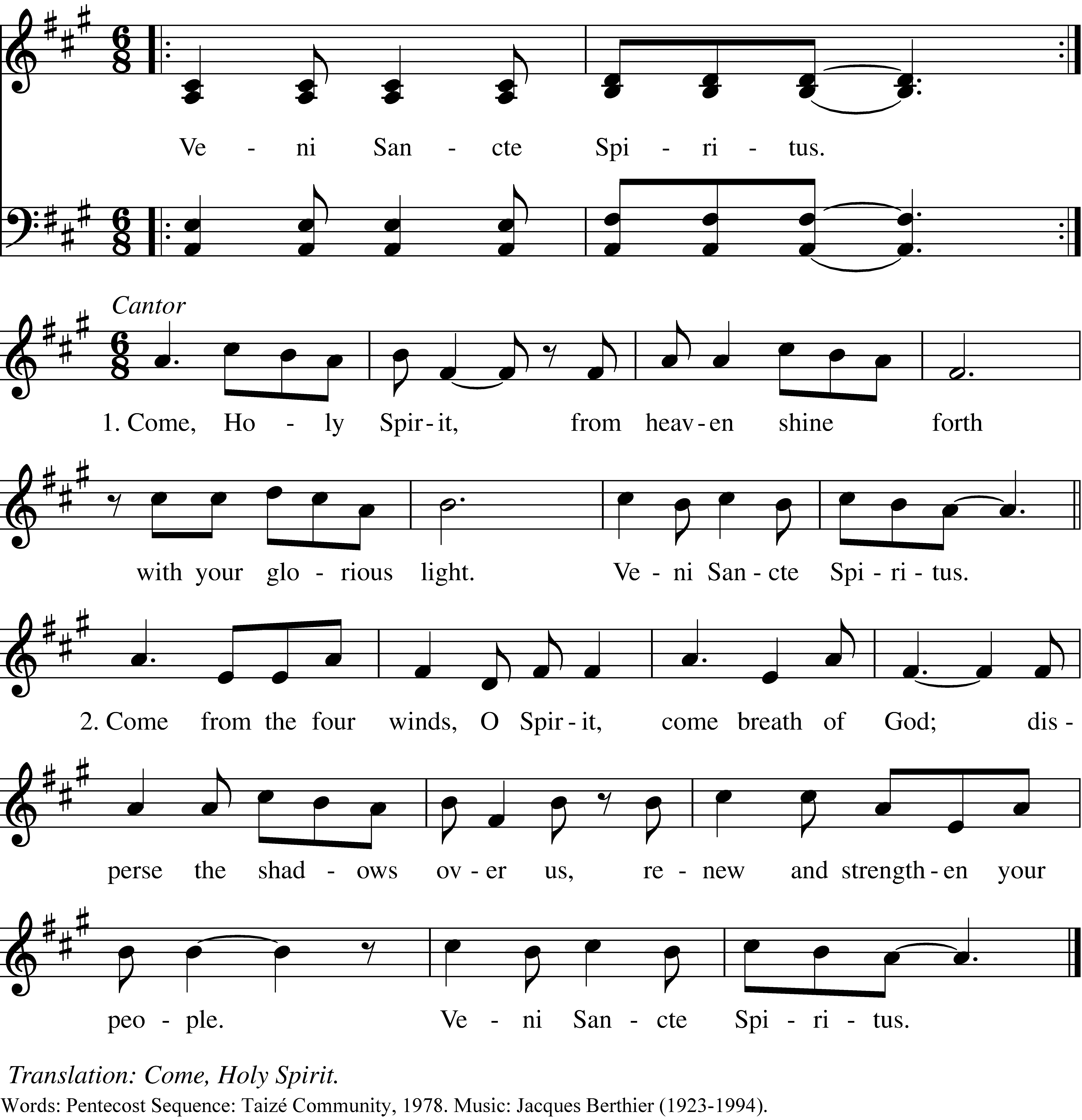 The Presentation of CandidatesWhen all are in place, the Celebrant saysThe Candidates for Holy Baptism will now be presented.Anthony Boyan BonevStephanie Boyana BonevWilliam Scott ChildersKai HerbinWesley Aaron HunterEmma Hill SmithOlivia SperryAdults and Older ChildrenThe candidates who are able to answer for themselves are presented individually, as follows Sponsors	I present N. to receive the Sacrament of Baptism.Celebrant	N., do you desire to be baptized?Candidate	I do.Infants & Younger ChildrenThen the candidates unable to answer for themselves are presented individually, as follows Parents and GodparentsI present N. to receive the Sacrament of Baptism.CelebrantWill you be responsible for seeing that the child you present is brought up 
in the Christian faith and life?Parents and GodparentsI will, with God’s help.CelebrantWill you by your prayers and witness help this child to grow into the full stature of Christ?Parents and GodparentsI will, with God’s help.Then the Celebrant asks the following questions of the candidates who can speak for themselves, and of the parents and godparents who speak on behalf of the infants and younger children.Question	Do you renounce Satan and all the spiritual forces 
of wickedness that rebel against God?Answer 	I renounce them.Question 	Do you renounce the evil powers of this world which 
corrupt and destroy the creatures of God? Answer 	I renounce them.Question 	Do you renounce all sinful desires that draw you from the love of God?Answer 	I renounce them.Question 	Do you turn to Jesus Christ and accept him as your Savior?Answer 	I do.Question 	Do you put your whole trust in his grace and love? Answer 	I do.Question 	Do you promise to follow and obey him as your Lord?Answer 	I do.
The Celebrant addresses the congregation, sayingWill you who witness these vows do all in your power to support these persons 
in their life in Christ?People 	We will.
The Celebrant continues, sayingLet us join with those who are committing themselves to Christ and renew our own baptismal covenant.The Baptismal CovenantCelebrant	Do you believe in God the Father?People 	I believe in God, the Father almighty,
creator of heaven and earth.Celebrant	Do you believe in Jesus Christ, the Son of God? People 	I believe in Jesus Christ, his only Son, our Lord.
He was conceived by the power of the Holy Spirit 
and born of the Virgin Mary.
He suffered under Pontius Pilate,
was crucified, died, and was buried.
He descended to the dead.
On the third day he rose again. 
He ascended into heaven,
and is seated at the right hand of the Father.
He will come again to judge the living and the dead.Celebrant	Do you believe in God the Holy Spirit? People 	I believe in the Holy Spirit,
the holy catholic Church,
the communion of saints, 
the forgiveness of sins,
the resurrection of the body, 
and the life everlasting.Celebrant	Will you continue in the apostles’ teaching and fellowship, 
in the breaking of bread, and in the prayers?People 	I will, with God’s help.Celebrant	Will you persevere in resisting evil, and, whenever you fall into sin, 
repent and return to the Lord?People 	I will, with God’s help.Celebrant	Will you proclaim by word and example the Good News of God in Christ?People 	I will, with God’s help.Celebrant	Will you seek and serve Christ in all persons, loving your neighbor as yourself?People 	I will, with God’s help.Celebrant	Will you strive for justice and peace among all people, and respect 
the dignity of every human being?People 	I will, with God’s help.Prayers for the CandidatesThe Celebrant then says to the congregationLet us now pray for these persons, who are to receive the Sacrament of new birth.A Person appointed leads the following petitionsLeader	Deliver them, O Lord, from the way of sin and death.People	Lord, hear our prayer.Leader	Open their hearts to your grace and truth. People	Lord, hear our prayer.Leader	Fill them with your holy and life-giving Spirit. People	Lord, hear our prayer.Leader	Keep them in the faith and communion of your holy Church.People	Lord, hear our prayer.Leader	Teach them to love others in the power of the Spirit. People	Lord, hear our prayer.Leader	Send them into the world in witness to your love. People	Lord, hear our prayer.Leader	Bring them to the fullness of your peace and glory. People	Lord, hear our prayer.The Celebrant saysGrant, O Lord, that all who are baptized into the death of Jesus Christ your Son may live in the power of his resurrection and look for him to come again in glory; who lives and reigns now and for ever. Amen. Thanksgiving over the WaterThe Celebrant blesses the water, first saying	The Lord be with you. People	And also with you.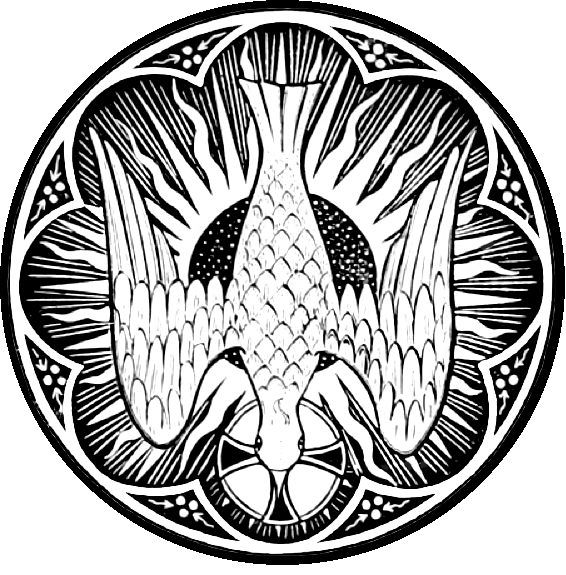 Celebrant	Let us give thanks to the Lord our God. People	It is right to give him thanks and praise.We thank you, Almighty God, for the gift of water. Over it the Holy Spirit moved in the beginning of creation. Through it you led the children of Israel out of their bondage in Egypt into the land of promise. In it your Son Jesus received the baptism of John and was anointed by the Holy Spirit as the Messiah, the Christ, to lead us, through his death and resurrection, from the bondage of sin into everlasting life. We thank you, Father, for the water of Baptism. In it we are buried with Christ in his death. By it we share in his resurrection. Through it we are reborn by the Holy Spirit. Therefore in joyful obedience to your Son, we bring into his fellowship those who come to him in faith, baptizing them in the Name of the Father, and of the Son, and of the Holy Spirit.At the following words, the Celebrant touches the waterNow sanctify this water, we pray you, by the power of your Holy Spirit, that those who here are cleansed from sin and born again may continue for ever in the risen life of Jesus Christ our Savior. To him, to you, and to the Holy Spirit, be all honor and glory, now and for ever. Amen.The BaptismsEach candidate is presented to the Celebrant, who then immerses, or pours water upon, the candidate, sayingN., I baptize you in the Name of the Father, and of the Son, and of the Holy Spirit. Amen.Then the Celebrant places a hand on the person’s head, marking on the forehead the sign of the cross using Chrism and sayingN., you are sealed by the Holy Spirit in Baptism and marked as Christ’s own for ever. Amen. When this action has been completed, the Celebrant prays over the newly baptized, sayingLet us pray.Heavenly Father, we thank you that by water and the Holy Spirit you have bestowed upon these your servants the forgiveness of sin, and have raised them to the new life of grace. Sustain them, O Lord, in your Holy Spirit. Give them an inquiring and discerning heart, the courage to will and to persevere, a spirit to know and to love you, and the gift of joy and wonder in all your works. Amen.Let us welcome the newly baptized.Celebrant and PeopleWe receive you into the household of God. Confess the faith of Christ crucified, proclaim his resurrection, and share with us in his eternal priesthood.The Proclamation of EasterThe Celebrant then says And now, dear friends, through the Paschal mystery, we have been buried with Christ in Baptism and raised with him to newness of life. Where, O death, is your victory? Where, O grave, is your sting?	Alleluia! Christ is risen!People 	The Lord is risen indeed! Alleluia!Celebrant	Alleluia! Christ is risen!People 	The Lord is risen indeed! Alleluia!Celebrant	Alleluia! Christ is risen!People 	The Lord is risen indeed! Alleluia!The PEOPLE CHEER and make a JOYFUL NOISE as the tower bells are rung. The People extinguish their candles.Children’s Chapel  During the following canticle, Pre-K through 3rd grade children depart down the main aisle with volunteers for Children’s Chapel.The Pascha NostrumDuring the following canticle, the remaining candles and lamps are lit and the Celebrant asperges the people with holy water. 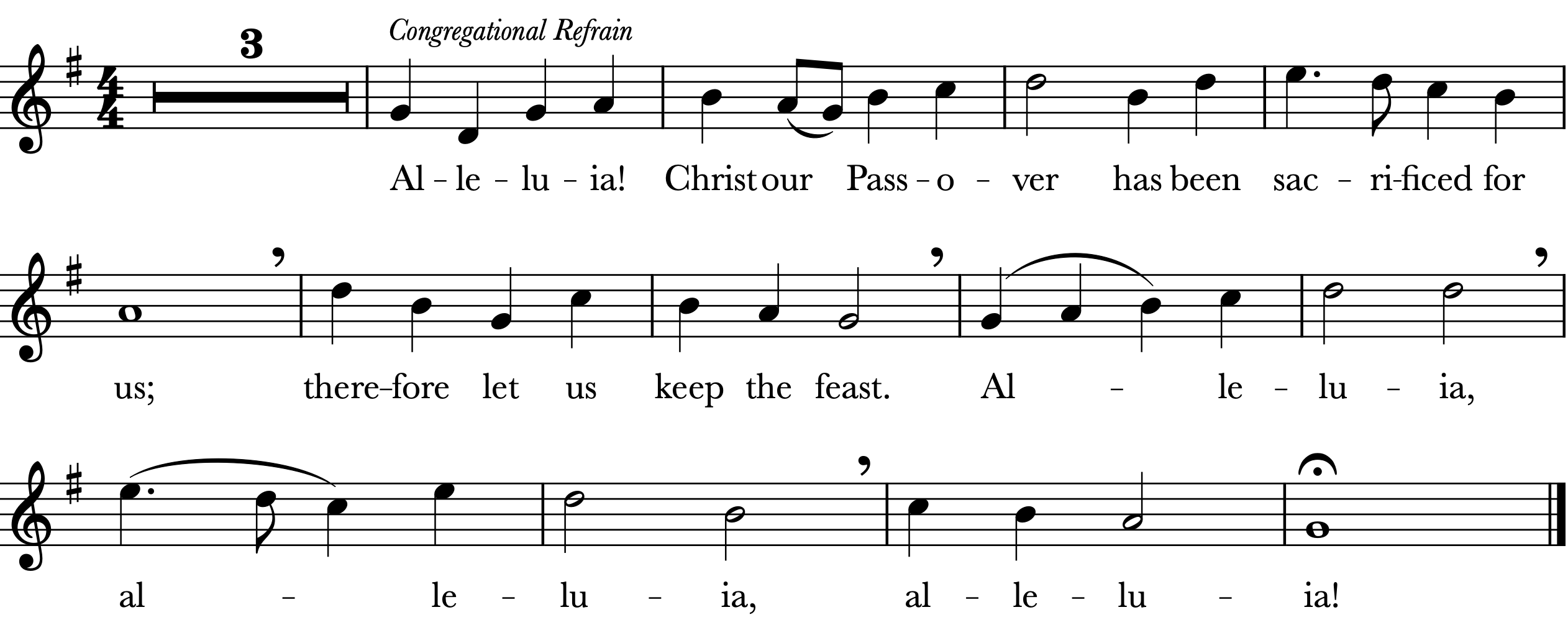 
The Choir sings the following verses. All join in the refrain above.Not with the old leaven, the leaven of malice and evil, 
but with the unleavened bread of sincerity and truth. Alleluia.  RefrainChrist being raised from the dead will never die again; death no longer has dominion over him. The death that he died, he died to sin, once for all; but the life he lives, he lives to God. So also consider yourselves dead to sin, and alive to God in Jesus Christ our Lord. Alleluia.   RefrainChrist has been raised from the dead, the first fruits of those who have fallen asleep.For since by a man came death, by a man has come also the resurrection of the dead.For as in Adam all die, so also in Christ shall all be made alive. Alleluia.    RefrainThe Epistle    [Romans 6:3-11]Do you not know that all of us who have been baptized into Christ Jesus were baptized  into his death? Therefore we have been buried with him by baptism into death, so that, just as Christ was raised from the dead by the glory of the Father, so we too might walk in newness of life. For if we have been united with him in a death like his, we will certainly be united with him in a resurrection like his. We know that our old self was crucified with him so that the body of sin might be destroyed, and we might no longer be enslaved to sin. For whoever has died is freed from sin. But if we have died with Christ, we believe that we will also live with him. We know that Christ, being raised from the dead, will never die again; death no longer has dominion over him. The death he died, he died to sin, once for all; but the life he lives, he lives to God. So you also must consider yourselves dead to sin and alive to God in Christ Jesus.	The Word of the Lord.People 	Thanks be to God.All stand as they are able and sing the following.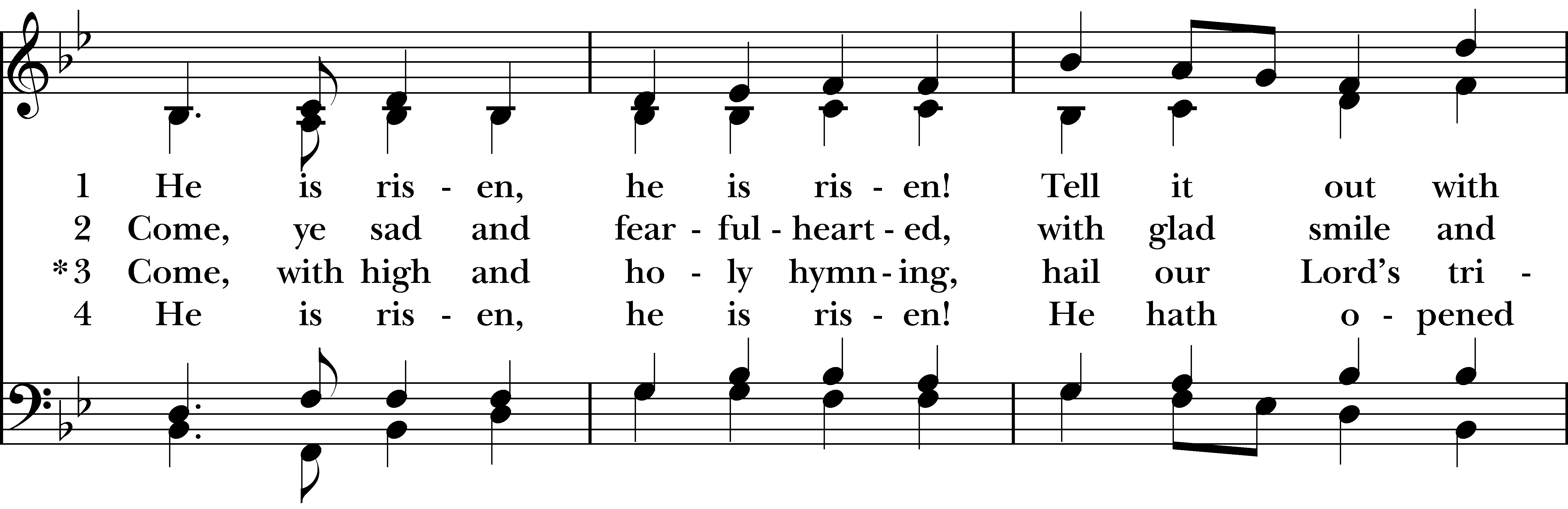 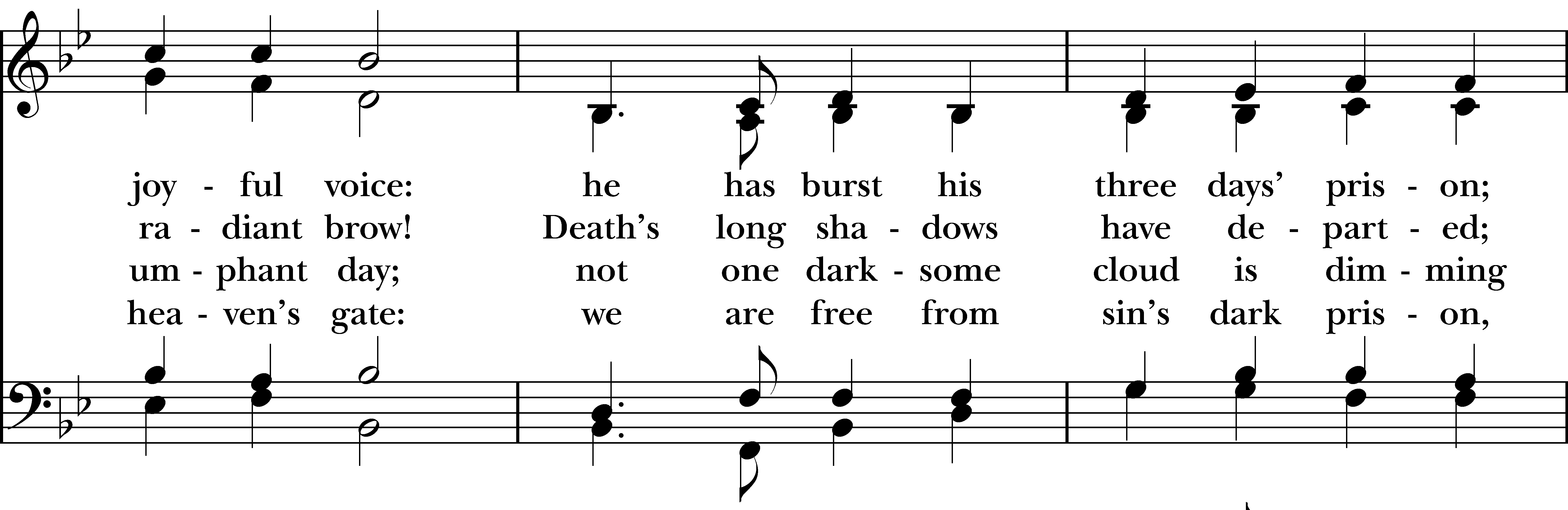 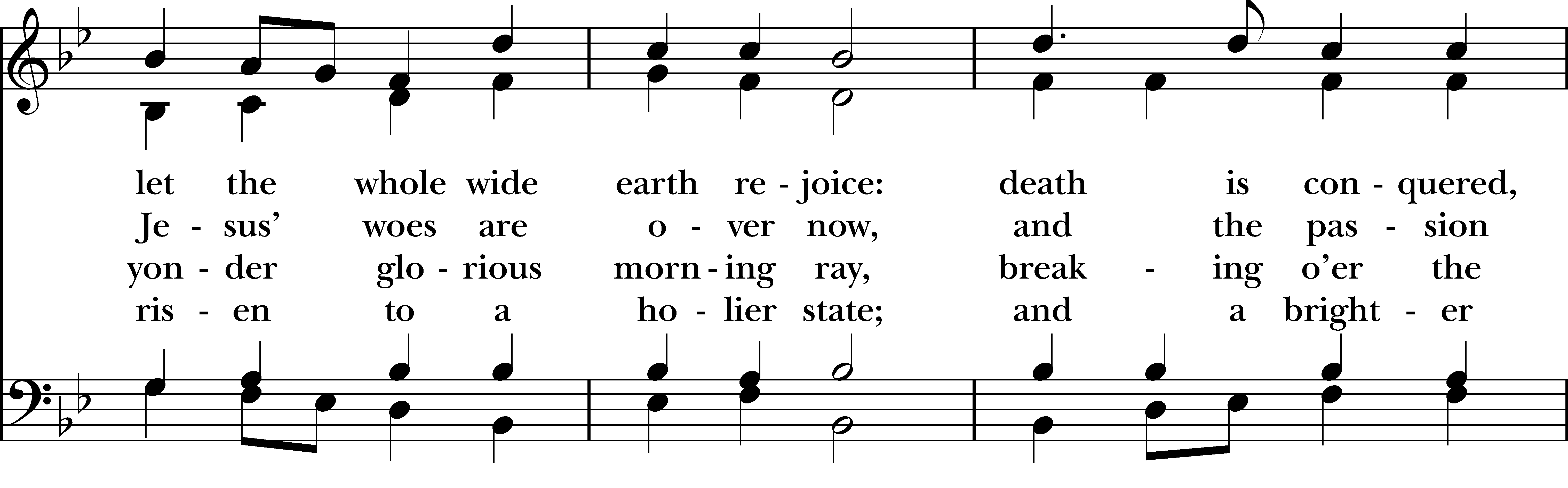 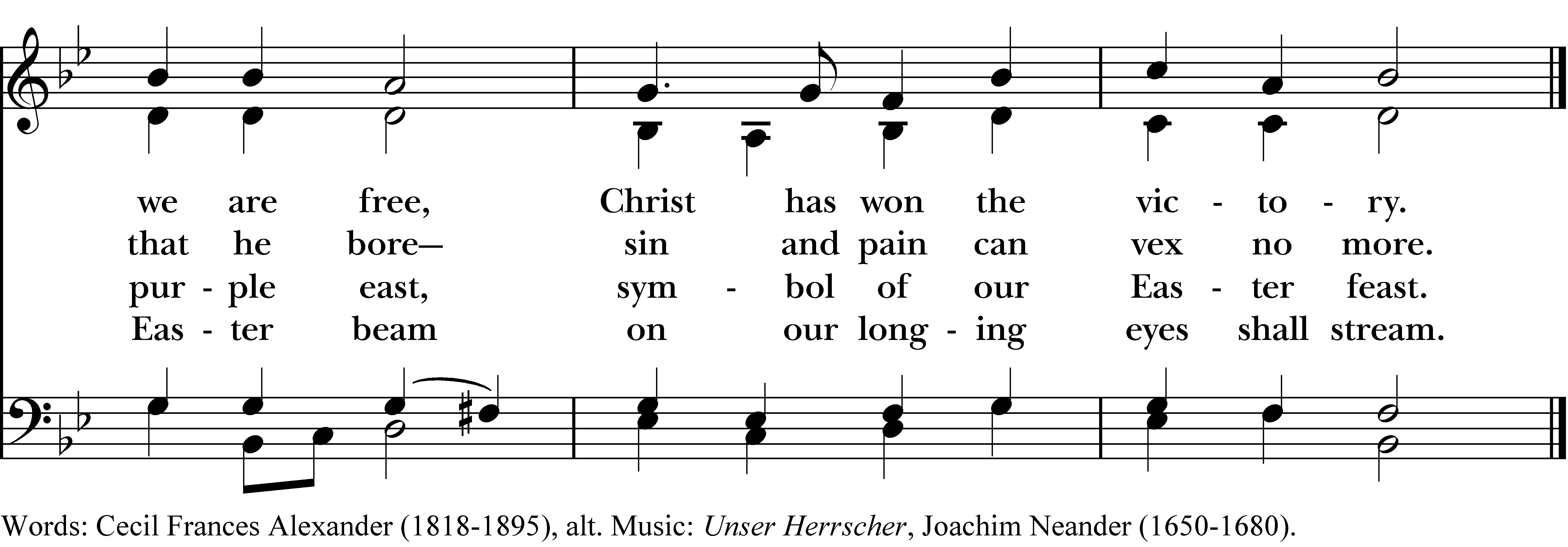 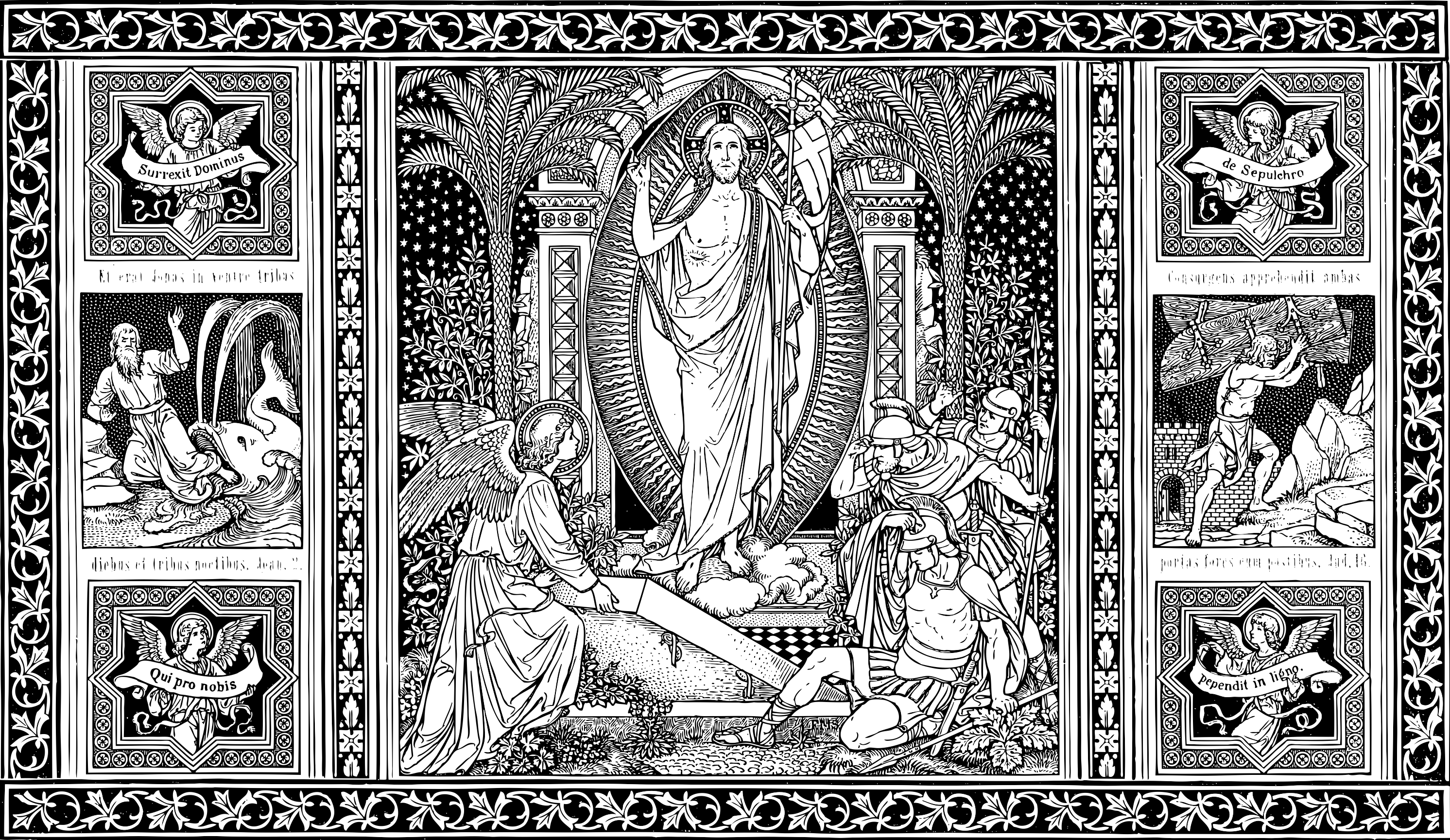 The Resurrection Gospel    [Mark 16:1-8]All standing as they are able, the Deacon reads the Gospel, first saying	The Holy Gospel of our Lord Jesus Christ according to Mark.People 	Glory to you, Lord Christ.     When the sabbath was over, Mary Magdalene, and Mary the mother of James, and Salomebought spices, so that they might go and anoint Jesus. And very early on the first day of theweek, when the sun had risen, they went to the tomb. They had been saying to one another, Who will roll away the stone for us from the entrance to the tomb?” When they looked up, they saw that the stone, which was very large, had already been rolled back. As they entered the tomb, they saw a young man, dressed in a white robe, sitting on the right side; and they were alarmed. But he said to them, “Do not be alarmed; you are looking for Jesus of  Nazareth, who was crucified. He has been raised; he is not here. Look, there is the place they laid him. But go, tell his disciples and Peter that he is going ahead of you to Galilee; there you will see him, just as he told you.” So they went out and fled from the tomb, for terror and amazement had seized them; and they said nothing to anyone, for they were afraid.	The Gospel of the Lord.People 	Praise to you, Lord Christ.The Sermon	The Rev. Lonnie LacyThe PeaceAll stand as they are able. The Celebrant says to the people	The peace of the Lord be always with you.People 	And also with you.Then the Ministers and People may greet one another in the name of the Lord.
Announcements
Offertory 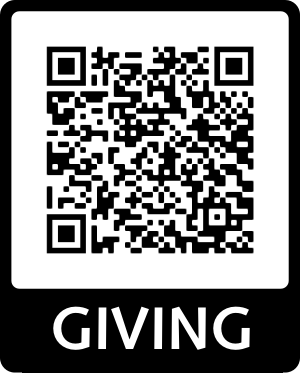 Your gift in support of St. John’s makes all the difference, especially at this time of year.
Give tonight via the offering plate; or text STJOHNS to 73256; or scan this code with your phone to give online. You can also mail your gift to St. John’s Episcopal Church, Attn: Finance Office, 
211 N. Monroe St., Tallahassee, FL 32301. Every gift, large or small, sustains the church you love.Offertory AnthemYe choirs of new Jerusalem	Charles Villiers StanfordYe choirs of new Jerusalem,
your sweetest notes employ,
the Paschal victory to hymn
in strains of holy joy. For Judah’s Lion bursts his chains,
crushing the serpent’s head;
and cries aloud through death’s domains
to wake the imprisoned dead. Devouring depths of hell their prey
at his command restore;
his ransomed hosts pursue their way
where Jesus goes before. Triumphant in his glory now
to him all power is given;
to him in one communion bow
all saints in earth and Heaven. While we, his soldiers, praise our King,
his mercy we implore,
within his palace bright to bring
and keep us evermore. All glory to the Father be,
all glory to the Son,
all glory, Holy Ghost, to Thee,
while endless ages run. Alleluia! Amen.Text: St. Fulbert of Chartres, translated by Robert CampbellPresentation of the GiftsAll stand as they are able.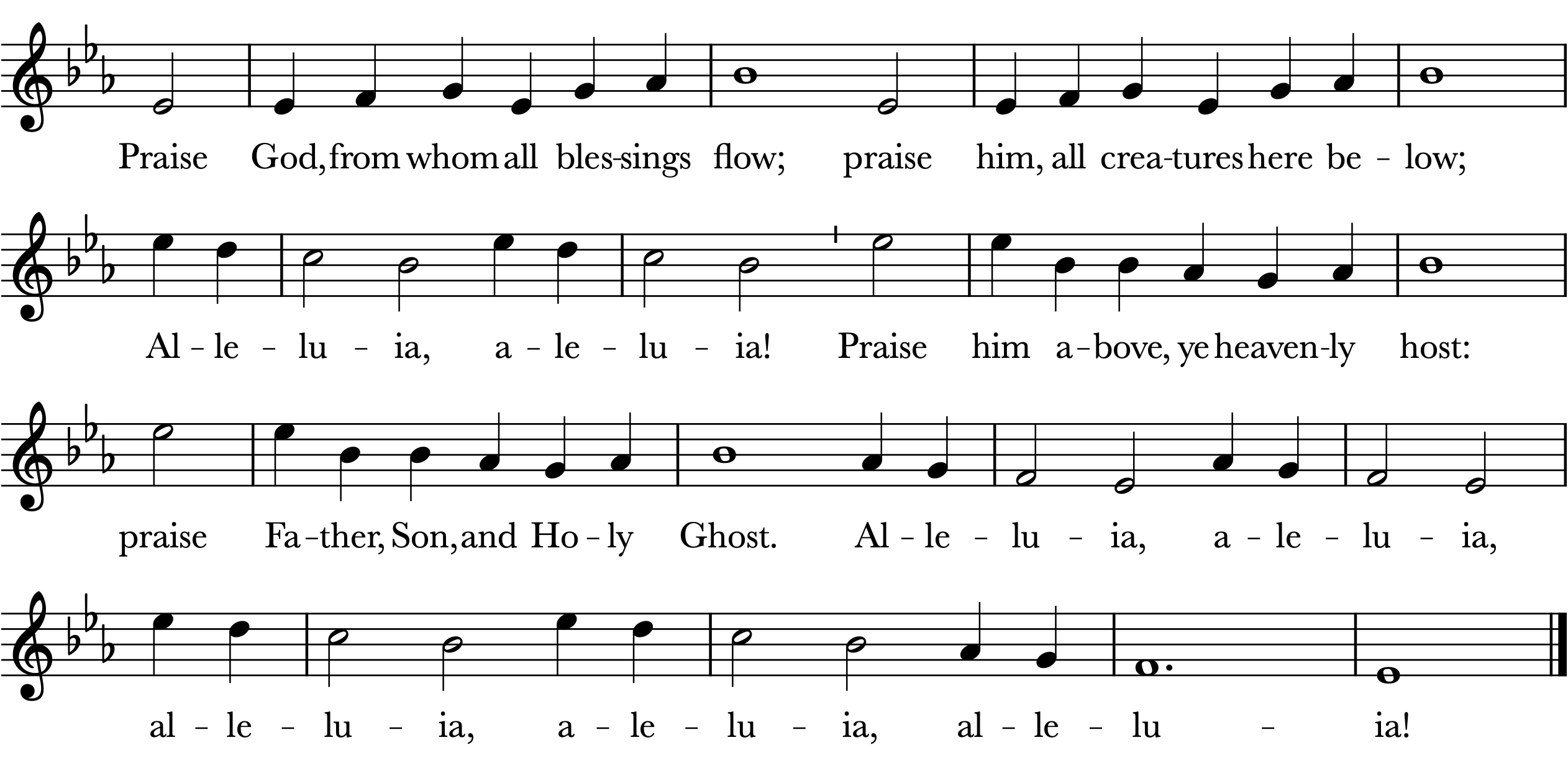 The First Eucharist of EasterThe people remain standing as they are able.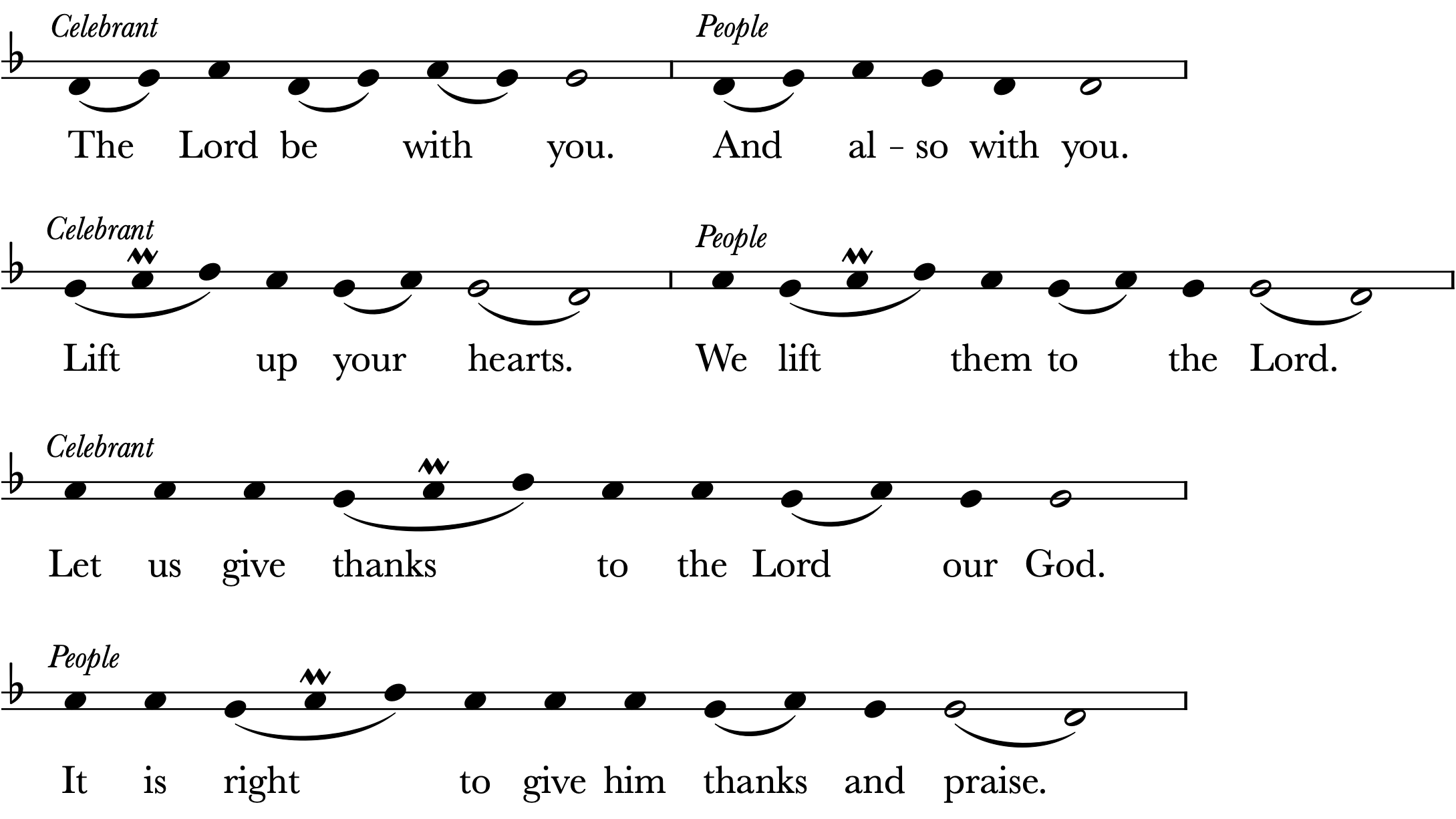 Facing the Holy Table, the Celebrant proceedsIt is truly right to glorify you, Father, and to give you thanks; for you alone are God, living and true, dwelling in light inaccessible from before time and for ever. Fountain of life and source of all goodness, you made all things and fill them with your blessing; you created them to rejoice in the splendor of your radiance. Countless throngs of angels stand before you to serve you night and day; and, beholding the glory of your presence, they offer you unceasing praise. Joining with them, and giving voice to every creature under heaven, we acclaim you, and glorify your Name, as we sing: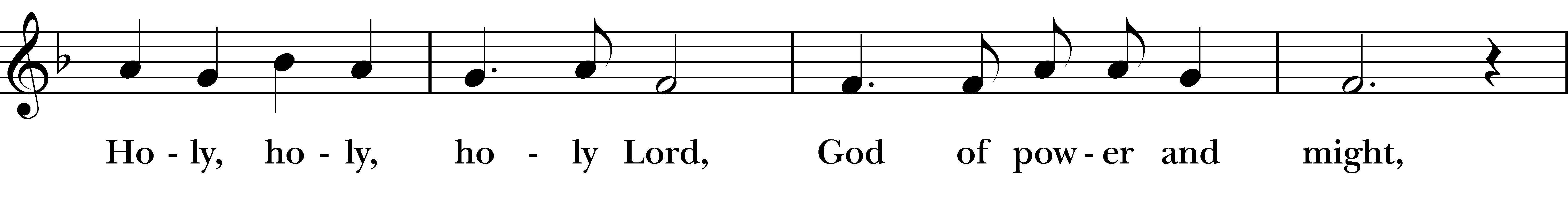 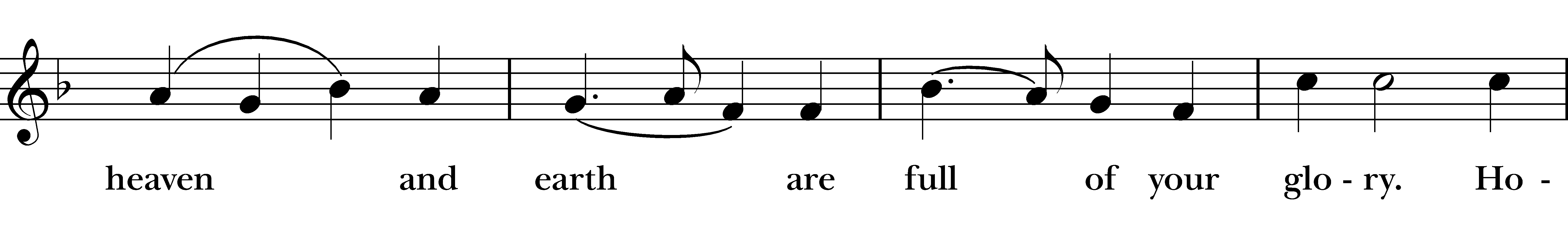 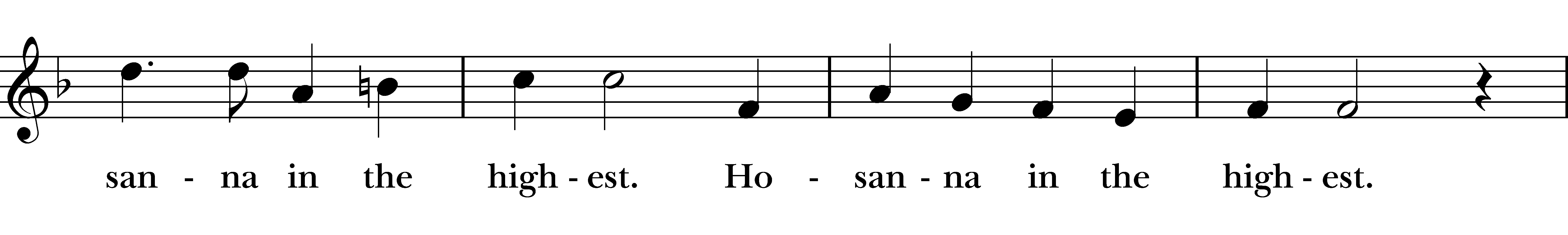 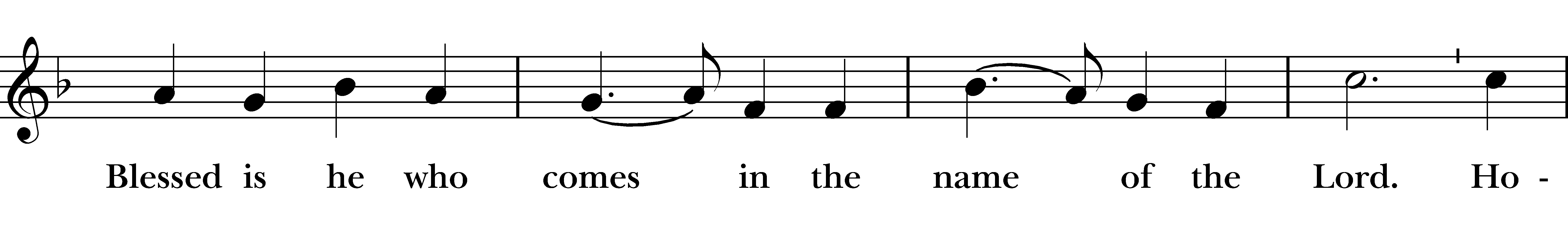 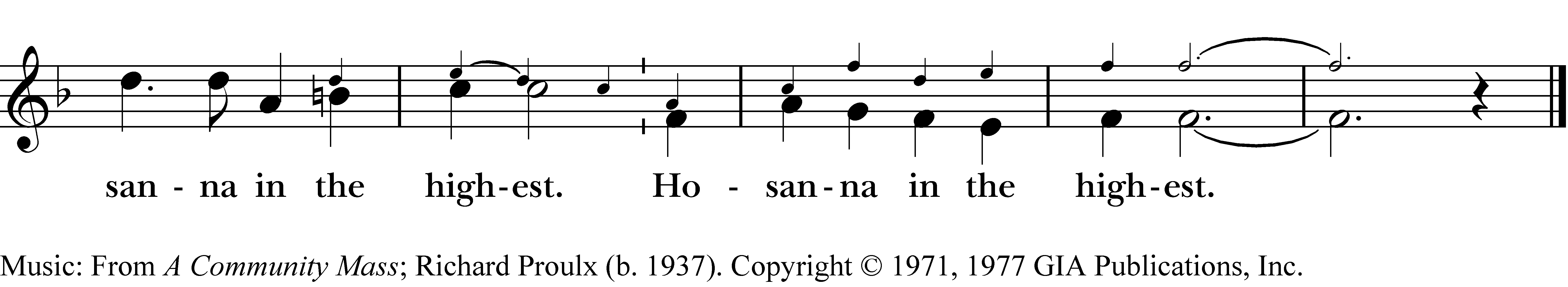 The people kneel as they are able. Then the Celebrant continuesWe acclaim you, holy Lord, glorious in power. Your mighty works reveal your wisdom and love. You formed us in your own image, giving the whole world into our care, so that, in obedience to you, our Creator, we might rule and serve all your creatures. When our disobedience took us far from you, you did not abandon us to the power of death. In your mercy you came to our help, so that in seeking you we might find you. Again and again you called us into covenant with you, and through the prophets you taught us to hope for salvation.Father, you loved the world so much that in the fullness of time you sent your only Son to be our Savior. Incarnate by the Holy Spirit, born of the Virgin Mary, he lived as one of us, yet without sin. To the poor he proclaimed the good news of salvation; to prisoners, freedom; to the sorrowful, joy. To fulfill your purpose he gave himself up to death; and, rising from the grave, destroyed death, and made the whole creation new. And, that we might live no longer for ourselves, but for him who died and rose for us, he sent the Holy Spirit, his own first gift for those who believe, to complete his work in the world, and to bring to fulfillment the sanctification of all.At the following words concerning the bread, the Celebrant is to hold it or lay a hand upon it; and at the words concerning the cup, to hold or place a hand upon the cup and any other vessel containing wine to be consecrated. When the hour had come for him to be glorified by you, his heavenly Father, having loved his own who were in the world, he loved them to the end; at supper with them he took bread, and when he had given thanks to you, he broke it, and gave it to his disciples, and said, “Take, eat: This is my Body, which is given for you. Do this for the remembrance of me.”After supper he took the cup of wine; and when he had given thanks, he gave it to them, and said, “Drink this, all of you. This is my Blood of the new Covenant, which is shed for you and for many for the forgiveness of sins. Whenever you drink it, do this for the remembrance of me.”Father, we now celebrate this memorial of our redemption. Recalling Christ’s death and his descent among the dead, proclaiming his resurrection and ascension to your right hand, awaiting his coming in glory; and offering to you, from the gifts you have given us, this bread and this cup, we praise you and we bless you.Celebrant and PeopleWe praise you, we bless you,
we give thanks to you,
and we pray to you, Lord our God.The Celebrant continuesLord, we pray that in your goodness and mercy your Holy Spirit may descend upon us, and upon these gifts, sanctifying them and showing them to be holy gifts for your holy people, the bread of life and the cup of salvation, the Body and Blood of your Son Jesus Christ.Grant that all who share this bread and cup may become one body and one spirit, a living sacrifice in Christ, to the praise of your Name. Remember, Lord, your one holy catholic and apostolic Church, redeemed by the blood of your Christ. Reveal its unity, guard its faith, and preserve it in peace. And grant that we may find our inheritance with the Blessed Virgin Mary, with patriarchs, prophets, apostles, and martyrs, with St. John and all the saints who have found favor with you in ages past. We praise you in union with them and give you glory through your Son Jesus Christ our Lord. Through Christ, and with Christ, and in Christ, all honor and glory are yours, Almighty God and Father, in the unity of the Holy Spirit, for ever and ever.  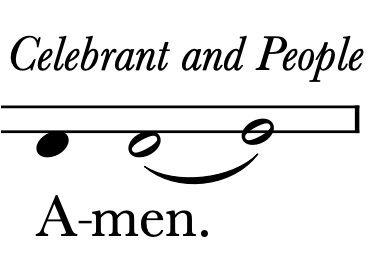 The Lord’s PrayerAnd now, as our Savior Christ has taught us, we are bold to say,People and CelebrantOur Father, who art in heaven, 
	hallowed be thy Name,
	thy kingdom come, 
	thy will be done,
		on earth as it is in heaven.
Give us this day our daily bread. 
And forgive us our trespasses, 
	as we forgive those who trespass against us. 
And lead us not into temptation, 
	but deliver us from evil. 
For thine is the kingdom, and the power, and the glory, 
	for ever and ever. Amen.The Breaking of the BreadThe Celebrant breaks the consecrated Bread. A period of silence is kept.Fraction AnthemAntiphon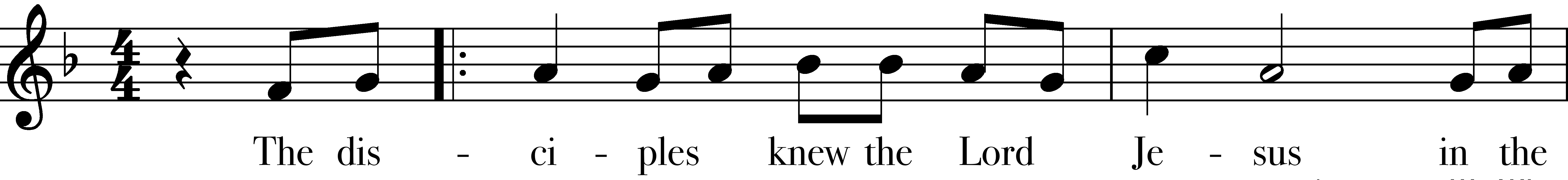 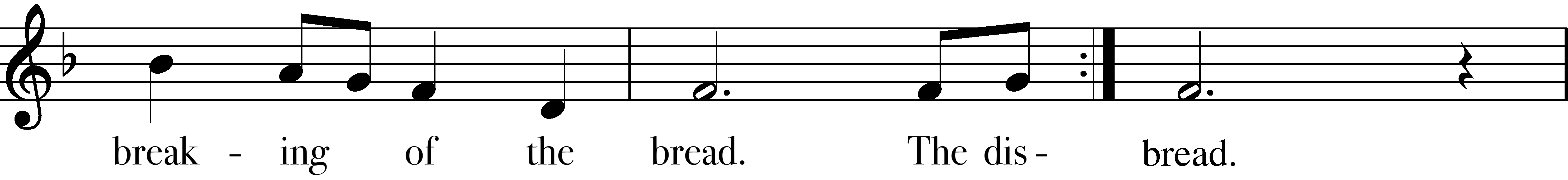 ChoirThe bread which we break, alleluia,is the communion of the body of Christ.
AntiphonFacing the people, the Celebrant says the following InvitationThe Gifts of God for the People of God. Take them in remembrance that Christ died for you, and feed on him in your hearts by faith, with thanksgiving.Communion HymnsChristians, to the Paschal victim	Hymn 183Through the Red Sea brought at last	187Come, ye faithful, raise the strain	200Now the green blade riseth	204The Communion of the PeopleCommunion is central to our worship at St. John’s. All baptized Christians—regardless of age or denominational affiliation—are welcome to receive.	❶	Wait for guidance from the ushers.
	At the appropriate time, an usher will invite the people in your 
	pew to rise and follow the line to the Communion rail or station. 	
	Those with limited mobility may request that Communion be 
	brought directly to their pew.	❷	Kneel or stand.
	Most people kneel at the rail to receive Communion, but 
	standing is also appropriate, especially if kneeling is difficult.		❸	Receive the bread.
		As the minister approaches with the bread, extend 
		your hands with palms open and facing up. You may 
		consume the bread immediately or wait to have it 
		dipped in the wine.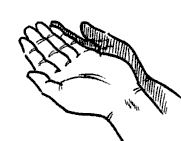 	❹	Receive the wine.
	The wine is served in a large chalice as a sign of 
	unity. Assist the lay minister by guiding the chalice 
	to your lips, holding it by the base, and take a small 
	sip. If you would rather not drink directly from the 
	chalice, you may offer your bread to the lay 
	minister and allow him or her to dip it in the wine 
	and hand it back to you to consume.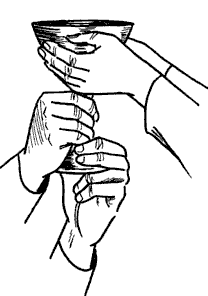 	❺	Return to your pew.
	Return to your pew, kneel if you like, sing with the 
	congregation, or offer your silent prayers to God.If you are unbaptized or would prefer not to receive the bread or wine for any reason, cross your arms over your chest at the rail. This signifies to the priest that you wish to receive a blessing instead.Communion AnthemAfter Communion, all join in the following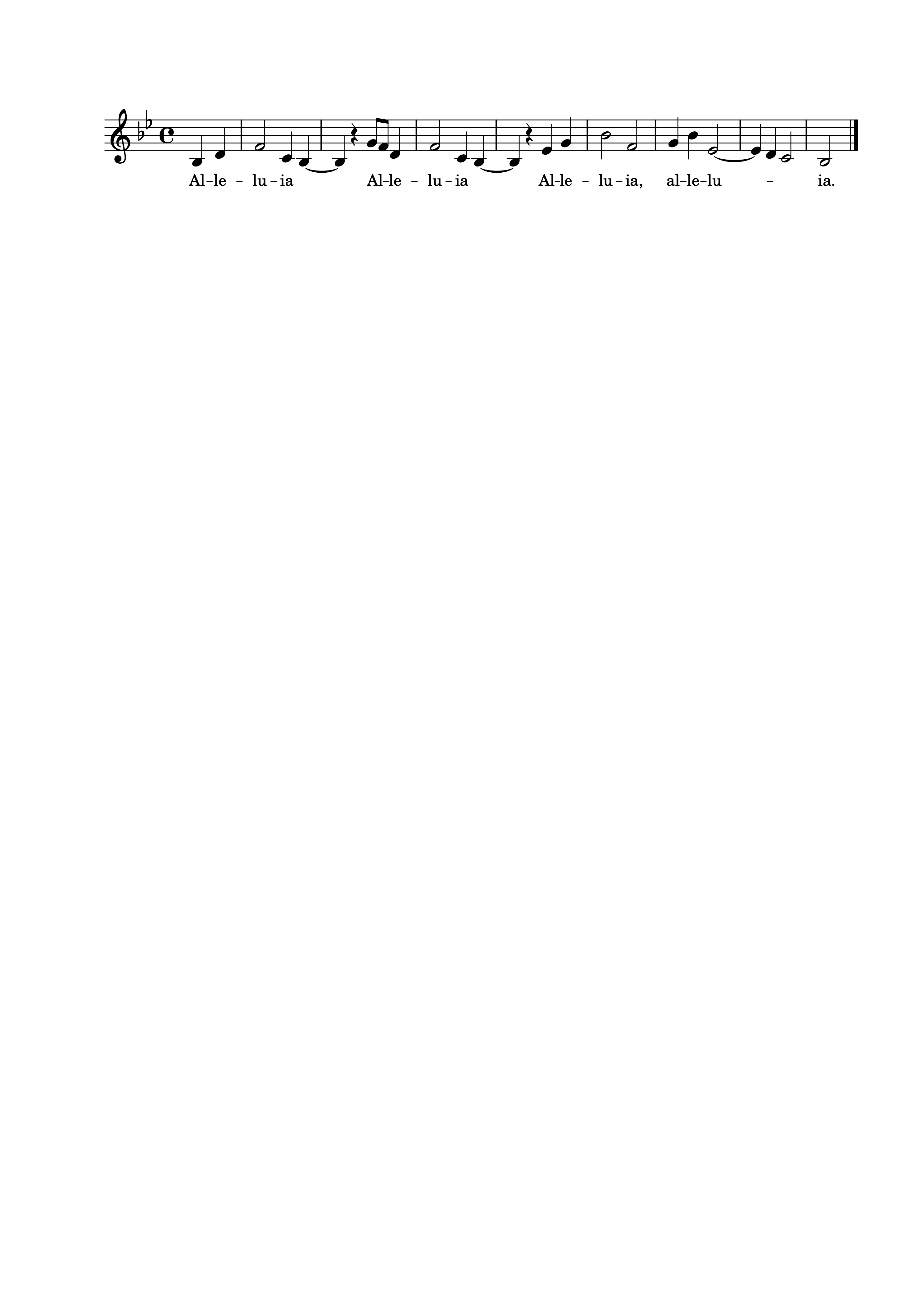 Music: Calvin HamptonPostcommunion PrayerThe Celebrant saysLet us pray.Celebrant and PeopleEternal God, heavenly Father, 
you have graciously accepted us as living members 
of your Son our Savior Jesus Christ, 
and you have fed us with spiritual food 
in the Sacrament of his Body and Blood. 
Send us now into the world in peace, 
and grant us strength and courage 
to love and serve you 
with gladness and singleness of heart; 
through Christ our Lord. Amen. The BlessingThe Celebrant saysMay Almighty God, who has redeemed us and made us his children through the resurrection of his Son our Lord, bestow upon you the riches of his blessing. Amen.May God, who through the water of baptism has raised us from sin into newness of life, make you holy and worthy to be united with Christ for ever. Amen.May God, who has brought us out of bondage to sin into true and lasting freedom in the Redeemer, bring you to your eternal inheritance. Amen.And the blessing of God Almighty, the Father, the Son, and the Holy Spirit, be upon you and remain with you for ever. Amen.All stand as they are able.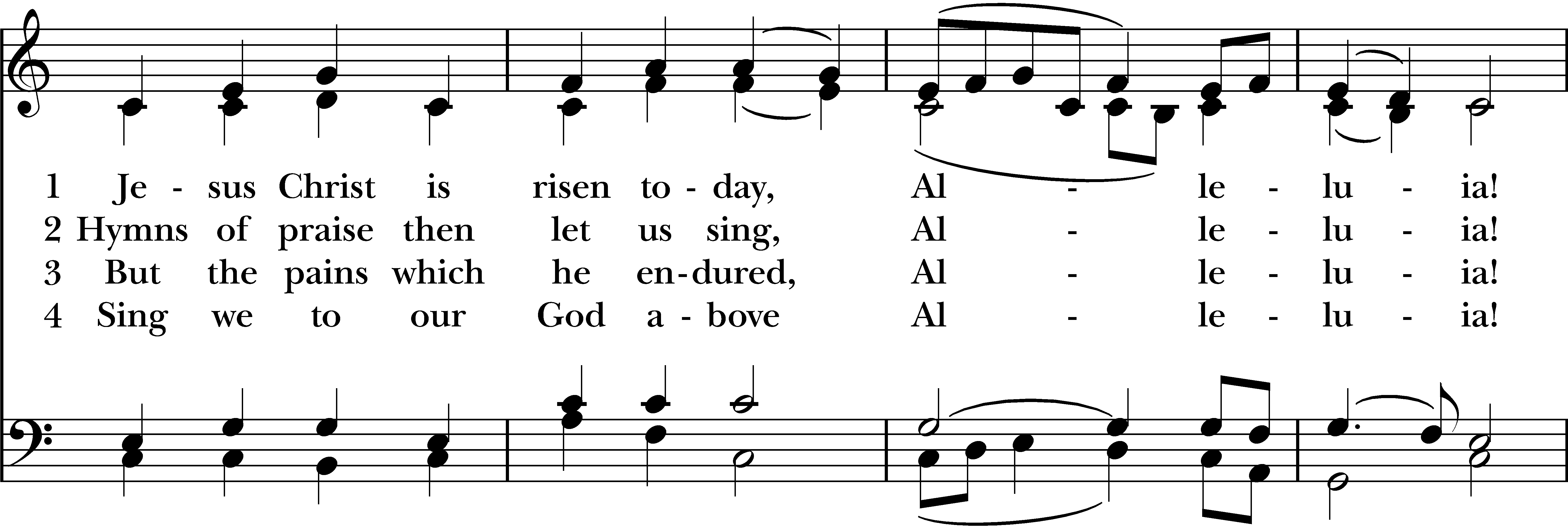 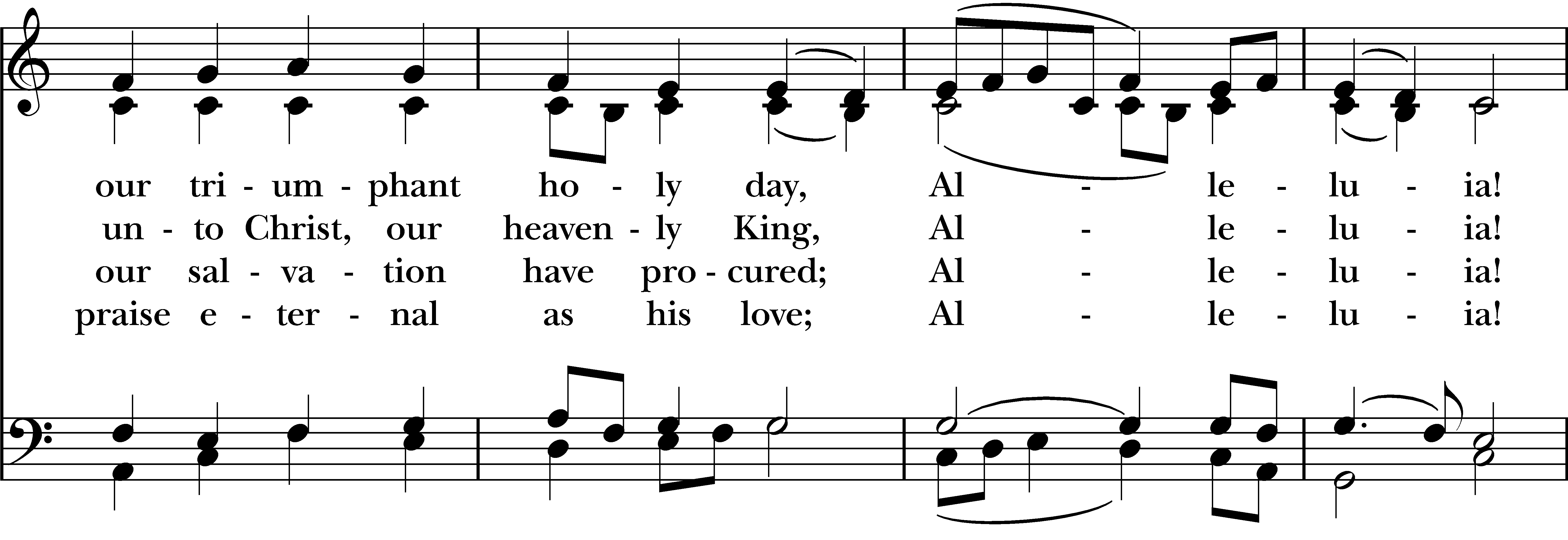 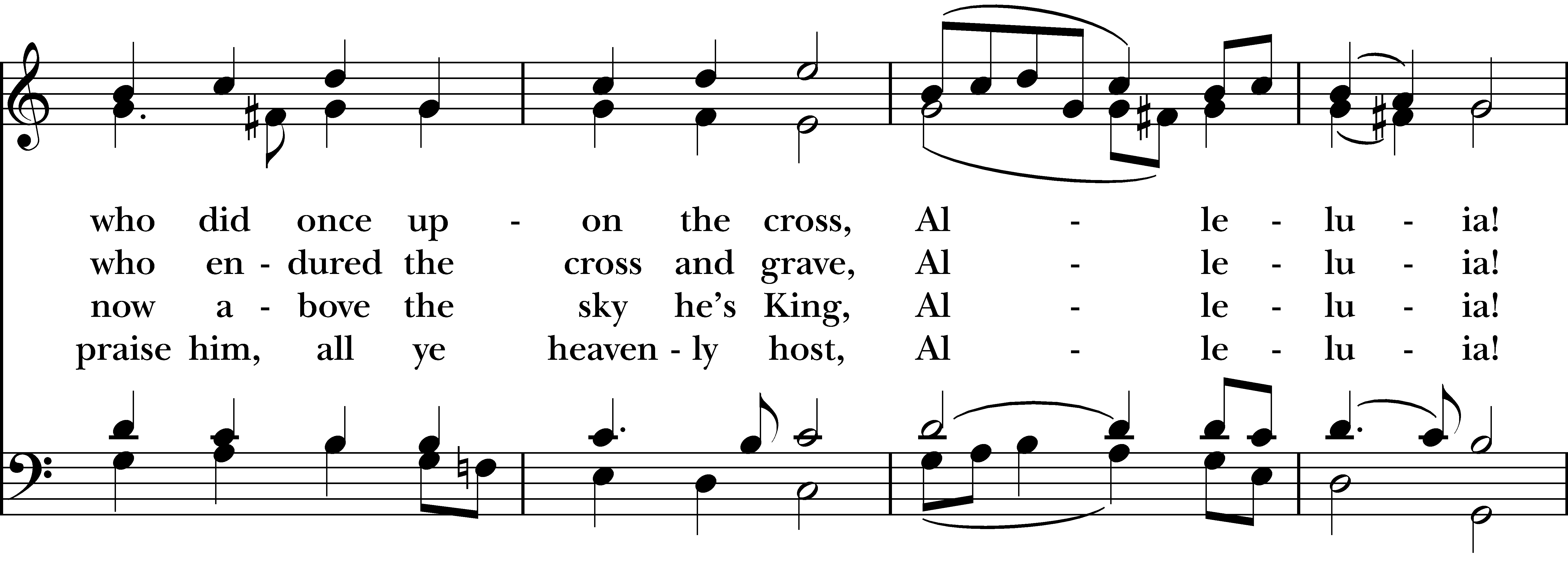 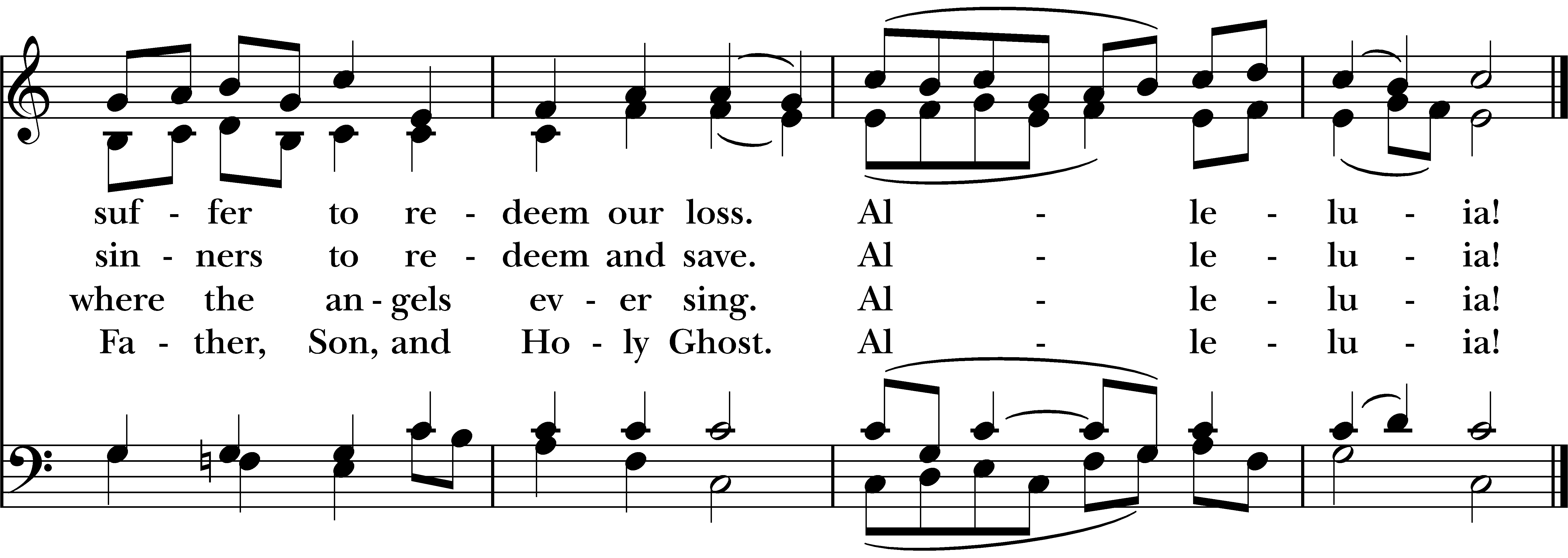 The DismissalThe Deacon dismisses the people with these words	Go in peace to love and serve the Lord. Alleluia, alleluia!People 	Thanks be to God. Alleluia, alleluia!
Postlude	Carillon de Westminster	Louis VierneTower BellsMusic reprinted by permission. ONE LICENSE #1-701991 and/or Christian Copyright Solutions, WorshipCast License #12900.Easter lilies 
have been given to the glory of God 
in loving memory of:Alvin and Annie Frazier by Hilda FrazierBetty and Charlie James by Barbara JamesBuddy & June Strauss, Charlie, Bob, Bobby & Barbara Redding by Charley & Leslie ReddingDean Rhodes by Kristina NilssonDennis Hamilton James by Barbara JamesDonna Virnelson by the Daughters of the KingEdward & Joan Linney and Nathaniel & Kathleen Griffin by John & Jewel LinneyEdward Milton Farley III & Joan Farley Chappel by Dina FosterEdwin Austen, George & Virginia Austermuhl and Isabelle Trainer by Carol NewmanEmery & Martha Maddox by daughter KerryErvin and Clara by Richard & Jo Ann McAdamsFentonette Langston from her childrenFr. Laughton Thomas by the Daughters of the KingGeorge & Alta Briede, Claudine, Georgia Lee Powell, Steve Binns by Jim & Maureen BriedeGeorge and Gladys Hargrave by Michael HargraveHerbert and Lucille Jones by Richard & Jo Ann McAdamsHollis Powers by Janice PowersIrene & Erwin Klein by Doc & Helen Klein HortonIvor & Peggy King, Granny Spencer, Myra, Chrissy, Aunty Ivy  by Jim & Maureen BriedeJack Kane, Sr., with love from Betty, your children, and grandchildrenJane Porter Ashler, Phil & Elisa Ashler, Kenneth & Margaret Winstead by Phil & Betty AshlerJim Joanos by His FamilyJim Joanos by the Daughters for the KingJohn & Florence Andreshock, Cathrine & James Arthur & Anne Irvine, Nancy Dominy RollisJohn Klein Wigginton by Martha Gene WiggintonJoyce Yancey Hawrahan & Wallace Glenn Yancey by Pat MartinKevin Carroll, with love from Lane’s friends Louise & Ralph Ketcham and Diane, their daughter, by Hilda FrazierMargaret Sanders by Marcy Muldrow SandersMartha & Alfred Bragg by Gene & Susan AdamsMichael Craig Simpkins by Kimberly SimpkinsMy Parents, the Edmistens, by Pamela E. McWilliamsOrrell Nilsson by Kristina NilssonOur Grandparents, Buddy & Carolyn, Betty & Pete, Gladys, Tyree & Louise by Heather & Tyree JordanOur parents Bill & Mary Ella Sessions and Jim & Jimmie Lee Coram by Doug & Cindy SessionsOur parents by Ash and Jan WilliamsOur parents Harrold & Virginia Carswell and Bud & Peggy Carlson by Scott & Julie CarswellPatricia Larkin Johnson by Barbara JamesPeggy J Moffitt by Kimberly SimpkinsPhyllis Bauer Nelson by Linda Phyllis NelsonRaymond Nilsson by Kristina NilssonRichard & Clara Bewerse, beloved parents, by Barbara BewerseRosario Toledo given by Doug & Cindy SessionsRose & Norman H. Horton by Doc & Helen HortonRosetta & Emerson Tully by Susan & Martin Proctor and family Sally Kreimer by her daughter, Caroline JerniganSarah & Julian Proctor by Susan & Martin Proctor and family Sarah & Omar Adams by Gene & Susan AdamsSarah & Sammie Crowder by Susan & Martin Proctor and familySteve & Helen C. Edwards by Ashley Edwards and Kim HinckleyTo the glory of God and in loving memory of our son William Gordon Dean by his parents, John & Teresa DeanTo the glory of God and in loving memory, our parents Gordon & Laura Long and William & Frances Dean by John & Teresa DeanWarren R. Blount M.D. by Liz BlountWayne and Barbara Kiger, Seabie and Letha Rucker by Paula KigerEaster lilies 
have been given to the glory of God 
in thanksgiving for:Betty Kane, with love from her children and grandchildrenBill & Lottie Muldrow by Marcy Muldrow SandersCynthia Paulson from the Paulson FamilyDaniel & Andrea Horton by Doc & Helen HortonDeputy Stefon from the Schoonover kids For family & friends by John & Jane AurellFor our children, Scott Jr and Jack by Scott & Julie CarswellHenry & Josephine Horton by Doc & Helen HortonLily Conable, Emma Devereaux, James Conable, Harriet Devereaux, Carolyn Devereaux by their GrandmotherMary Frances Foster, Matthew Foster & Will Foster by Skip & Dina FosterMy family and the clergy and friends at St. John’s by Helen HainesMy sweet family and friends by Jane MentonNana and Papa from Liberty, William and Andrew Our Godson Flynn Sandy, from Uncle Schoonie & Aunt Alli Our Grandsons Harper & Myles Bishop by Tom & Cathy BishopOur loved ones by David & Judy WatsonThe blessing of God’s loving participation in all our livesThe 8 AM Sunday School ClassThe inspired and loving leadership of 
Fr. Lonnie and Mtr. LeslieWilma Lauder by Scott & Julie CarswellMusic dedications 
have been given to the glory of God 
in loving memory of:Alfred Boyle Devereaux Jr. by His FamilyAmy K. Ray by Tom & Cathy BishopAnn Kiger Paredes, Chuck Kiger and Pat Kiger by Paula KigerAudrey V. WilsonDr. Dave Gowan by Hayley GowanEdna & Richard Rubado by Sue HarmsElizabeth-Elliott H. Messer and Marvin Strickland by Jim & Laurye MesserFrancis & Mary Jane Pfost by Russell PfostJim Joanos by His FamilyKim Hinckley by Ashley EdwardsLana Johnson by Ellen SloyerPeggy Lemmons Moffitt & J.D. Moffitt by Kimberly SimpkinsPhillip Sanders by Marcy Muldrow SandersSally Kreimer by her daughter, Caroline JerniganSally Kreimer, John & Marty Larson by Virginia & Earle PerkinsSteve & Helen C. Edwards by Ashley EdwardsMusic dedications 
have been given to the glory of God 
in thanksgiving for:Ann Redmond by the Paulson FamilyAudrey & Peter Austin by Heather ServosBetsy Calhoun and the St. John’s choir by Helen HainesBill, Hamlet & Joe by Mary IrvineCatherine Horton by Doc & Helen HortonMy beautiful, lover of song daughter, Monica Gruber by Kimberly SimpkinsMy Family & Friends by Martha Gene WiggintonOur Children & Grandchildren Andy & Katherine C. Ashler, Julia Cline, Scott & Heide Donalson, Riley Jane & Zach Donalson by Phil & Betty AshlerOur children & grandchildren by Ash and Jan WilliamsOur children & grandchildren by John & Toots ThomasOur children & three grandchildren by John & Jane AurellOur children and grandchildren by Doug & Cindy SessionsOur children, their spouses, and our grandchildren by Susan & Martin Proctor and familyOur family & friends by Virginia & Earle PerkinsThe glorious gift of music at St. John’s by Barbara BewerseThe service of Candy Williams as a Eucharistic Minister by Francine Andia WalkerWorshiping in person today! by Wendy Beaver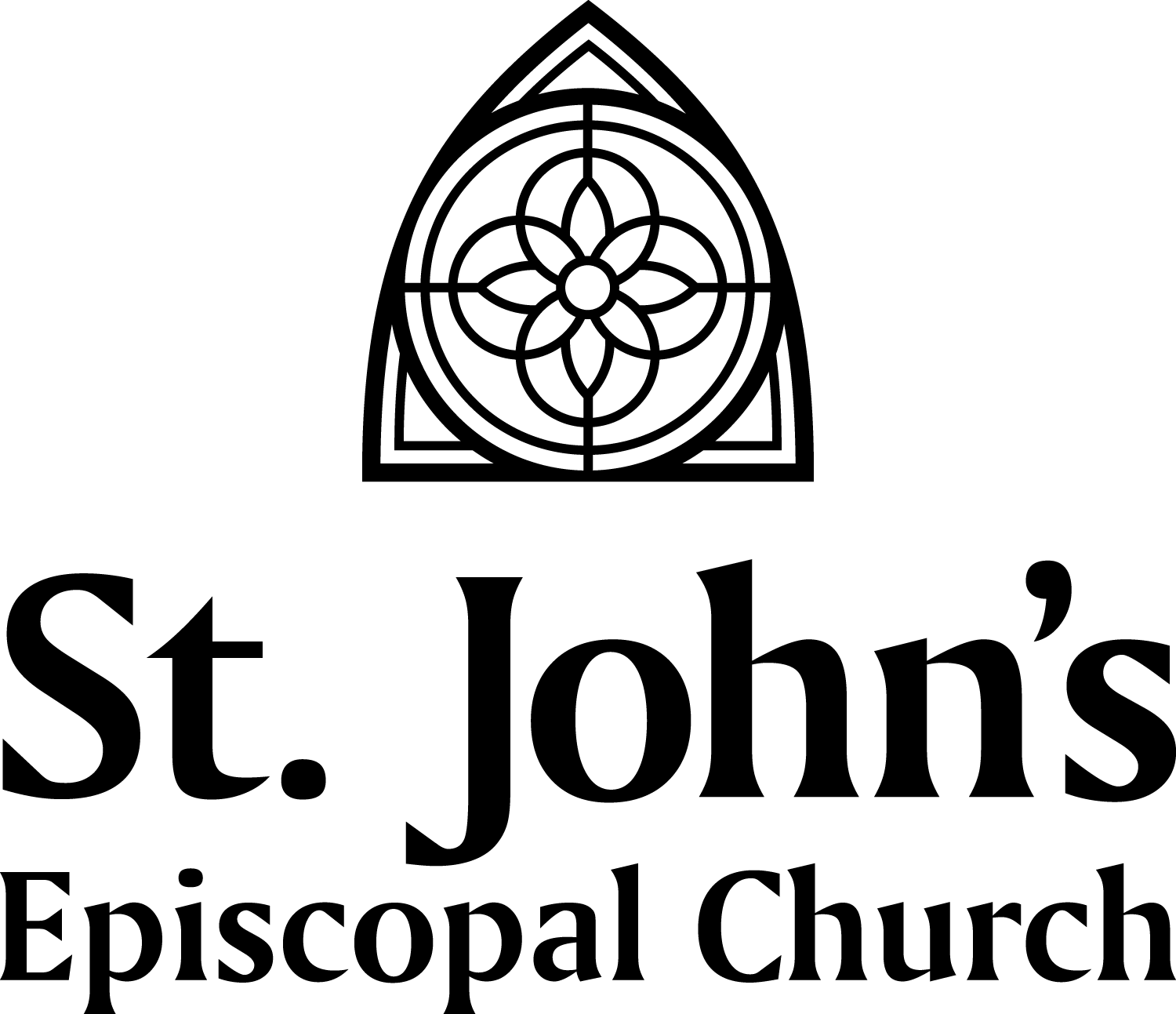 211 North Monroe Street Tallahassee, FL 32301
(850) 222-2636   |   www.saint-john.org